Ghidul de sprijin pentru școliîn pilotarea  Mecanismului de Avertizare Timpurie în Educație(MATE)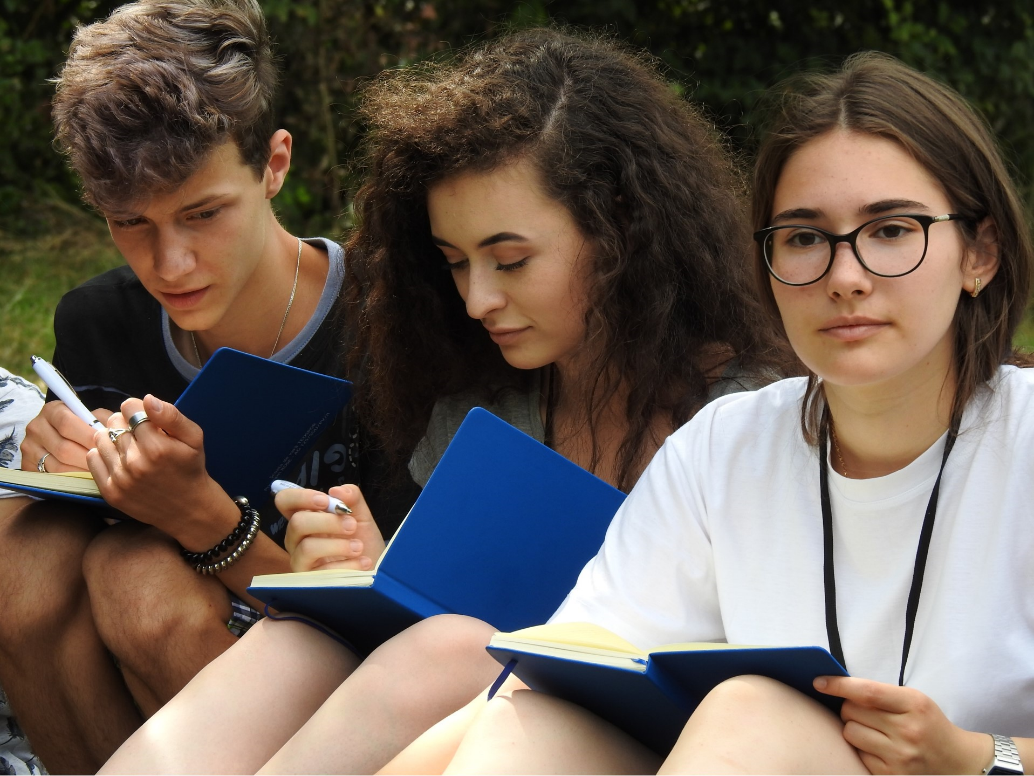 Aprilie 2021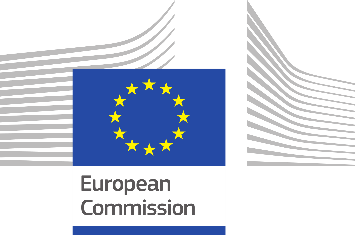 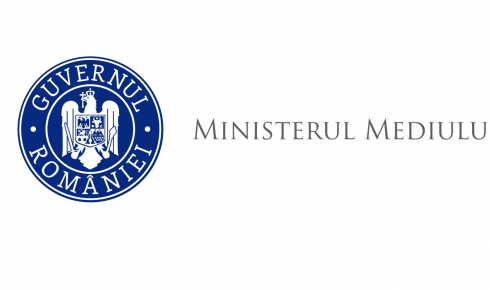 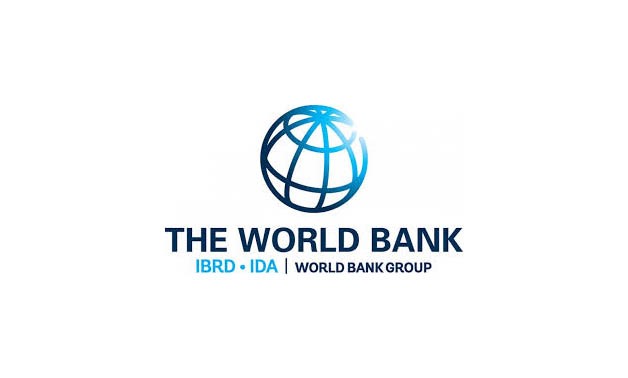 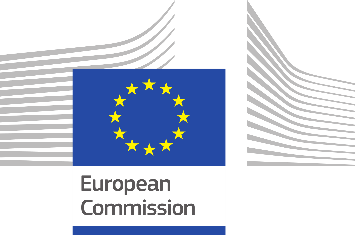 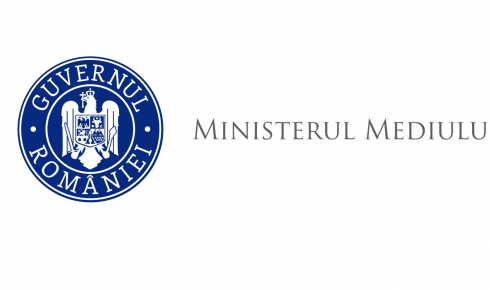 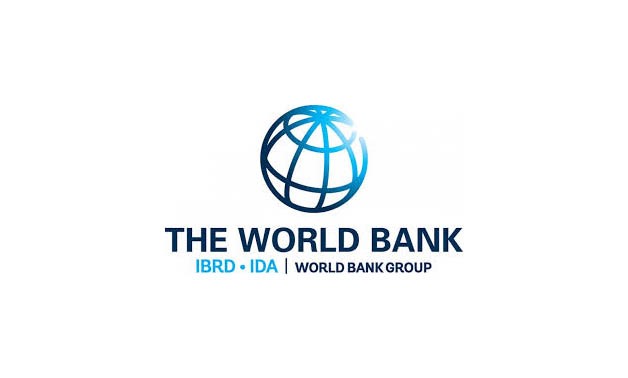 IntroducereStrategia Națională de Reducere a Părăsirii Timpurii a Școlii adoptată de România în 2015 prevede adoptarea unui Mecanism de Avertizare Timpurie in Educație (MATE) pentru prevenirea și reducerea părăsirii timpurii a școlii (PTȘ). MATE a fost elaborat de Banca Mondială (BM) în perioada în 2018-2019, în baza Acordului de Administrare SRSS/S2018/063 între Comisia Europeană - Serviciul de Sprijin pentru Reforme Structurale - și Banca Internațională pentru Reconstrucție și Dezvoltare.Mecanismul se bazează pe o abordare multinivel și multidisciplinară a fenomenului PTȘ prin promovarea unor măsuri și acțiuni de prevenire, intervenție, compensare la nivelul școlii, și pe colaborarea între instituțiile din diferite sectoare și de la diferite niveluri. În cadrul MATE, școala a fost identificată ca nivel cheie și focus al măsurilor și intervențiilor pentru prevenirea și reducerea abandonului și a PTȘ. Planul de acțiune și instrumentele de lucru propuse în cadrul MATE au fost testate în 10 școli gimnaziale din județele Călărași și Ialomița în perioada octombrie 2019-aprilie 2020. MATE este pilotat pe perioada anului școlar 2020-2021 în zece județe conform Ordinului de Ministru nr. 5900 din 11.11.2020 din cadrul proiectului “Dezvoltarea unui sistem integrat de prevenire, intervenție și compensare pentru a crește participarea școlară”, finanțat prin Serviciul de Sprijin pentru Reforme Structurale și cu sprijinul tehnic al Băncii Mondiale. MATE, planul de acțiune și metodologia de colectare a datelor au fost dezvoltate în cadrul proiectului menționat mai sus. Cele zece județe în care se pilotează MATE - Bacău, Brașov, București, Călărași, Constanța, Dolj, Galați, Iași, Sibiu și Vaslui - au fost identificate în baza unui număr mare de școli vulnerabile, cu performanțe scăzute și număr mare de elevi în risc de abandon. Pilotul MATE se implementează pe două planuri concomitent, după cum urmează: Pilot lărgit în 467 de unități de învățământ cu ciclul gimnazial selectate la nivel național ca având prioritatea cea mai mare de intervenție și numărul cel mai mare de elevi în risc de abandon pe școală. În aceste școli se implementează modulul MATE din SIIIR, pentru colectarea datelor în vederea identificării elevilor în risc de abandon; Pilot restrâns în 11 școli din cele 467 selectate pentru fiecare județ din cele zece, în care, pe lângă implementarea modulului MATE în Sistemul Informatic Integrat al Învăţământului din România (SIIIR)  se defășoară și activități de sprijin și formare pentru detectarea și prevenirea părăsirii timpurii a școlii.MATE are un plan de acțiune care grupează activitățile în patru etape: identificarea, planificarea, implementarea și monitorizarea. Activitățile din pilot ce se derulează în cadrul acestor etape la nivelul școlilor pilot sunt detaliate mai jos: Identificarea în cadrul căreia se realizează un screening al copiilor atât la nivelul clasei prin chestionarul SASAT la care răspund elevii, cât și prin Fișa de Observare, un chestionar aplicat de către diriginte/persoană resursă fiecărui copil identificat în risc; Planificarea care prevede înregistrarea copiilor în risc, folosirea instrumentelor și introducerea datelor în Observatorul Școlii în vederea elaborării planurilor educaționale de intervenție;Implementarea presupune derularea activităților de prevenție prin acțiuni la nivelul clasei și școlii precum și acțiuni stabilite în planurile educaționale de intervenție;Monitorizarea presupune introducerea datelor în SIIIR, raportarea periodică și ajustarea planurilor la timp.În faza de pilotare, în cadrul fiecărei etape menționate mai sus se derulează activități de sprijin și de creștere a capacității de implementare la nivelul școlii prin asistența inspectoratelor școlare, coordonarea Ministerului Educației și formarea asigurată de Banca Mondială.  Este important de menționat că, odată pilotat și ajustat, MATE va fi implementat  în cadrul unui program național de granturi pentru școli în vederea reducerii abandonului școlar,  care va fi finanțat din fonduri europene. Mai precis, Programul Național va fi adoptat ulterior prin Hotărâre de Guvern folosind modelul Programul Național “Sprijin la bacalaureat, acces la facultate” (aprobat prin Hotărârea Guvernului 251/2015) finanțat de Banca Mondială prin Proiectul privind Învățământul Secundar (ROSE). Astfel, în cadrul acestui nou program național, școlile vor fi implicate în mod activ în furnizarea serviciilor de calitate către beneficiari (elevi, părinți și întreaga comunitate) în baza a trei principii: autonomia școlii în utilizarea resurselor (fondurile sunt în contul și la dispoziția școlii);  răspunderea pentru rezultate (se vor stabili rezultate ale învățării elevilor la nivel de școală precum o rată mai mare de absolvire, de participare la examenele naționale, un procent mai mare de elevi cu note mai mari de 6 la evaluarea națională); și evaluarea care presupune monitorizarea elevilor identificați în risc prin modulul MATE din SIIIR.Scopul Ghidului de pilotareScopul acestui Ghid este să ofere orientare pentru implementarea pilotului prin prezentarea MATE, a activităților derulate în faza de pilot și sa sprijine scalarea la nivel național prin testarea și validarea formei finale a mecanismului. În acest sens, Ghidul de pilotare cuprinde următoarele aspecte: descrierea celor 5 grupuri țintă de copii și elevi care vor beneficia de măsuri și activități specifice de prevenire și reducere a abandonului pe perioada pilotării; prezentarea componentelor MATE, a măsurilor și acțiunilor specifice fiecărei componente; planul activităților, calendarul implementării lor în școlile pilot până la 30 iunie 2021 și rolurile personalului din școlile pilot. Ghidul se adresează, în primul rând, personalului din școlile pilot: director, secretară și diriginți ai claselor V-VIII, care sunt direct implicați în pilotarea MATE, precum și actorilor de la nivel central – echipa de proiect din cadrul Ministerul Educației și județean - Inspectoratele Școlare Județene din cele 10 județe selectate - care coordonează, sprijină și monitorizează procesul de pilotare. Atenție! Există o diferență între MATE și MATE pilot deoarece în cadrul pilotării se au vedere activități ce pot fi implementate într-un interval de timp relativ scurt, și anume:Activitățile derulate cu elevii din școală, nu și cu copii din afara școlii sau cu tinerii care au abandonat timpuriu școala;Activitățile de identificare a elevilor în risc de abandon, de planificare, de colectare de date, urmând ca implementarea mai multor activități de remediere să se întâmple și în afara pilotului;Activitățile de testare în vederea ajustării și scalării la nivel național.Această diferență este inerentă datorită timpului limitat de implementare a pilotului, cât și restricțiilor impuse de  pandemia COVID-19 legate de închiderea școlilor în scenariul roșu, de prezența fizică doar a claselor a opta în diferite șcenarii, și de derularea activităților de asistență tehnică doar în mediul virtual.Mecanismul de Avertizare Timpurie în Educație MATE adresează problemele a cinci categorii de copii identificați  în risc:  (i) elevii cu risc de abandon (absențe, corigențe, repetenție, performanță slabă la clasă, comportament nepotrivit la școală legate de abuz, neglijare, violență, exploatarea copilului); (ii) copii de vârstă școlară (6-17 ani) care fie se află în afara școlii, fie nu au fost la școală deloc (iii) fie au abandonat timpuriu; (iv) tinerii (18-24 ani) care au absolvit cel mult opt clase și nu sunt înscriși într-o altă formă de învățământ sau de formare și (v) copiii migranți. În aceste cinci categorii se regăsesc copiii cei mai vulnerabili ai acestei țări: care locuiesc în rural/urbanul mic; zone marginalizate; copii cu cerințe educaționale speciale (CES) sau cu dizabilități; copiii de etnie Roma; copiii în risc de excluziune socială pe fondul sărăciei, lipsei locuinței, familiei monoparentale, dezorganizate, părinților analfabeți și altor riscuri sociale. Prezentarea detaliată a Mecanismului se regăsește în Anexa 1. Pentru cele cinci categorii de copii în risc se impun măsuri diferite grupate în trei componente:Componenta de Prevenire vizează acțiuni de promovare a unui climat pozitiv și incluziv în clasă și școală și prin creșterea calității educației (profesori calificați și instruiți, mediu educational ce sprijină învățarea, program Școală după Școală);  Componenta de Intervenție privind identificarea și înregistrarea in SIIIR a elevilor în risc la nivelul clasei și școlii, pentru a agrea împreună cu directorii, diriginții și profesorii planuri personalizate de servicii educaționale și sprijin în funcție de nevoile identificate; Componenta de Compensare pentru identificarea și înregistrarea copiilor și tinerilor din afara școlii și reintegrarea lor în școală fie în învățământul de masă, în programe de tip a Doua Șansă și învățământ profesional, în programe de calificare desfășurate de furnizori de formare la nivel local dar și în programe de învățare/recuperare accelerate.Aceste măsuri sunt structurate pe patru niveluri de urgență, de gravitate a situației, astfel: Nivelul 1 se referă la măsurile care vizează creșterea calității educației și îmbunătățirea climatului școlar de care beneficiază toți elevii; Nivelurile 2 și 3 vizează elevii în risc de PTȘ care au multe absențe sau dificultăți de învățare și acumulează mai multe semnale de avertizare;  Nivelul 4 se aplică în cazul elevilor care cumulează mai mulți factori de risc, inclusiv comportament nepotrivit la școală legat de abuz, neglijare, violență, exploatare a copilului, eventual corelate cu sărăcie extremă, lipsa locuinței sau condiții precare de locuit, probleme de sănătate, dizabilitate, CES etc.În timp ce măsurile de nivel 1 pot fi implementate de către cadrele didactice, cele de nivel 2 si 3 pot necesita implicarea și a altor specialiști precum logopezi, consilieri școlari, etc. , iar cele pentru nivelul 4 vor impune colaborarea cu serviciile statului abilitate sa intervină in situațiile respective.Implementarea Pilotului MATE este pilotat pe perioada anului școlar 2020-2021 în zece județe, în 467 de unități de învățământ cu ciclul gimnazial pentru colectarea datelor privind identificarea elevilor în risc în modulul de date MATE în SIIIR și în 11 școli pentru implementarea activităților de sprijin și de formare în adresarea măsurilor de prevenire și intervenție pentru elevii aflați în risc de abandon. Unitățile de învățământ pilot sunt nominalizate în anexa Ordinului de Ministru emis de Ministerul Educației privind aprobarea pilotării MATE pentru prevenirea abandonului școlar și a părăsirii timpurii a școlii. MATE, în faza pilot, adresează problemele următoarelor categorii de copii identificați  în risc și anume:  (i) elevii din ciclul gimnazial în risc de abandon (elevi cu multe absențe, corigențe, repetenție, performanță slabă la clasă, comportament nepotrivit la școală legate de abuz, neglijare, violență) și (ii) copiii migranți. Școlile participante în pilotPilotarea MATE se realizează în 467 de școli care au fost selectate pe baza indicelui de evaluare a vulnerabilității școlii privind PTȘ ce reflectă factorii declanșatori ai abandonului și părăsirii timpurii, precum ponderea profesorilor suplinitori, ponderea repetenților și a abandonului, numărul elevilor înscriși și rezultatele lor, așa cum sunt prezentate ca urmare a examenelor naționale. Indicele de Vulnerabilitate este construit în baza a cinci indicatori cu ponderi egale:  ponderea profesorilor suplinitori, ratele de finalizare a studiilor, procentul de elevi repetenți și în situație de abandon școlar, rezultatele școlare la examinarea națională.Cele 467 de unități de învățământ cu ciclul gimnazial care introduc și colectează date privind elevii în risc de abandon în platforma SIIIR precum și cele 11 școli selectate pentru implementarea activităților de sprijin și de formare în adresarea măsurilor de prevenție, și intervenție a elevilor aflați în risc de abandon sunt nominalizate și listate în Anexa Ordinului Ministrului Educației nr 5.900 din 11.11.2020. MATE în faza pilot adresează problemele copiiilor identificați  în risc:  elevii din ciclul gimnazial cu risc de abandon (absențe, corigențe, repetenție, performanță slabă la clasă, comportament nepotrivit la școală legate de abuz, neglijare, violență)  și copiii migranți.Modulul de date MATE din SIIIR este principala platformă care permite introducerea și colectarea individuală de date la nivelul elevilor aflați în risc de abandon. Dirigintele, împreună cu personalul administrativ al unității de învățământ și sub coordonarea directorului  are obligația de a colecta, introduce, folosi, monitoriza și raporta seturi de date pentru elevii în risc de abandon. Datele de indentificare sunt preluate automat din SIIIR și se introduc date suplimentare în fișa de observație MATE, fișa de evaluare MATE precum și planul de intervenție pentru fiecare elev identificat. Aceste noi atribute permit intervenția individualizată, monitorizarea și raportarea la nivelul unității de învățământ, județului și la nivel național.Etapele și activitățile pilotuluiMinisterul Educației prin Ordinul de Ministru nr. 5.900 din 11.11.2020 a nominalizat școlile participante la faza de pilotare, etapele și activitățile ce se vor desfășura, precum și rolurile personalul implicat. De asemenea există un Ordin de Ministru în care s-a stabilit un grup de lucru pentru coordonare și sprijin. Grupul de Lucru este alcătuit dintr-un Coordonator și 23 de membri, trei persoane din Minsiterul Educației și douăzeci de inspectori din cadrul ISMB/ISJ cu responsabilități privind proiectele/programe educaționale  și Informatizare/Rețea școlară/ SIIIR. Atribuțiile Grupului de Lucru sunt:Coordonarea și consilierea celor 467 unități de învățământ pilot la nivel național și județean, în activitățile de colectare a datelor pentru identificarea și monitorizarea elevilor aflați în risc de abandon, în cadrul pilotării MATE;Asigurarea suportului informatic la nivel național și județean celor 467 de unități de învățământ pilot pentru introducerea și raportarea datelor în modulul informatic MATE;Generează la nivel național și județean rapoarte privind numărul de elevi identificați în risc, numărul de observatoare ale școlii aprobate, numărul dosarelor de caz planificate în pilot;Elaborarea unui raport de recomandări pentru scalarea la nivel național a fazei de pilotare.În tabelul de mai jos sunt prezentate sintetic și distinct activitățile implementate. Pilotarea Modului de date MATE din SIIIR.  În această etapă se aplică instrumentele MATE de culegere a datelor pentru identificarea copiilor în risc de abandon și PTȘ, date colectate și introduse în modul în principal de către diriginți. Modulul MATE este deja integrat în SIIIR și dispune de un tablou de bord care afișează, la fiecare nivel de utilizator – diriginte, director, inspectorat și minister - informațiile accesibile în timp real cu privire la numărul de elevi din diferite grupuri țintă, numărul de dosare de caz deschise, acțiunile care trebuie întreprinse de utilizator și comenzile rapide pentru vizualizarea rapoartelor și a altor informații suplimentare, după caz. Toate aceste aspecte, precum și descrierea Modulului, a funcțiilor și a modului de utilizare se regăsesc în Manualul de Utilizare a Modulului MATE ce însoțește acest ghid și care este pus la dispoziția școlilor participante în pilot împreună cu un tutorial video. Ghidul de pilotare, Manualul de utilizare a Modulului MATE, link-ul către chestionarul SASAT online și fișierele excel (centralizatoarele SASAT pentru analiza rezultatelor) vor fi trimise școlilor pilot de către echipa Băncii Mondiale prin intermediul celor 10 Inspectorate Școlare din cele 10 județe pilot.În acest sens, pe baza planului de acțiune MATE, fiecare școală va desfășura o serie de activități la nivelul școlii urmând secvența de pași de mai jos:Pasul 1 – Identificarea elevilor în risc prin aplicarea chestionarului SASAT și completarea Fișei de Observare MATE	Aplicarea chestionarului SASAT pentru a observa sprijinul părinților, mediul școlar aspirațiile de viitor ale elevului. În această etapă, fiecare diriginte trimite spre completare chestionarul SASAT (Anexa 2) către toți elevii din clasa sa. Elevii completează voluntar chestionarul SASAT, online sau pe hârtie, în funcție de accesul și conectivitatea la internet a elevilor. Răspunsurile vor fi anonime. Considerente privind SASAT onlinePentru versiunea online a chestionarului, dirigintele trimite tuturor elevilor din clasa sa acest link https://forms.gle/neFuTsBq66ASe8T97  unde elevii pot completa. Este de preferat ca înainte de completarea chestionarului SASAT, diriginții să-i informeze pe elevi și părinți cu privire la modul de colectare și de utilizare a datelor. Termenul final de completare a chestionarului online este 17 mai, finalul zilei, când chestionarul online va fi închis și nu va mai accepta răspunsuri. Începând cu 18 mai, echipa BM va realiza o analiză preliminară pe baza datelor din chestionarul online, ulterior aceasta va fi împărtășită tuturor școlilor.  Considerente privind SASAT administrat pe hârtieAvând în vedere că nu toți elevii pot accesa chestionarul online, dirigintele printează și trimite tuturor elevilor din clasa sa care nu pot completa online chestionarul SASAT disponibil în Anexa 2A din acest Ghid. Termenul de completare a chestionarului varianta print este 17 mai, finalul zilei. Odată completate, chestionarele SASAT sunt analizate la nivelul clasei, apoi agregate pe școală. Metodologia de analizare a datelor și informațiilor din SASAT în cadrul MATE este detaliată în Anexa 2B din acest Ghid. În plus, toate școlile vor primi două fișiere de tip excel cu câmpuri și celule formatate cu formule prestabilite pentru a ușura analiza la nivelul clasei și a școlii, anume: În fișierul excel – Centralizator SASAT pe clasă - fiecare diriginte completează câmpurile prestabilite cu datele din chestionarele completate de elevii din clasa sa, iar scorurile și ponderile vor fi calculate automat. Rândurile reprezintă elevul care a răspuns, iar dirigintele alege din lista din fiecare celulă corespunzătoare variantei de răspuns încercuită/bifată de elev pe chestionarul completat, conform instrucțiunilor incluse în fișierul excel. Acest fisier se completează primul o dată ce toate chestionarele completate de elevi sunt strânse;În fișierul excel – Centralizator SASAT pe școală - directorul sau persoana delegată de director va completa câmpurile cu datele din centralizatorul SASAT pe clasă care include datele deja completate pentru toate clasele V-VIII. Acest fișier va fi completat după finalizarea completării Centralizatorului pe clasă cu toate datele pentru toate clasele V-VIII. După finalizarea completării centralizatoarelor, fiecare școală va face analiza rezultatelor și va stabili acțiuni de prevenire în funcție de aceste rezultate pe baza sugestiilor și recomandărilor din Anexa 2C din acest Ghid. În Anexa 2C regăsiți detaliată o listă cu posibile acțiuni de prevenire a abandonului școlar în funcție de rezultatele chestionarului SASAT. Aceste tipuri de acțiuni pot fi derulate în școală și vizează toți elevii indiferent dacă sunt sau nu în risc de abandon.Chestionarul SASAT este un instrument prin care școlile culeg informații pe baza întrebărilor adresate elevilor referitoare la o serie de caracteristici, descrise în tabelul de mai jos, care ar putea crește riscul de abandon școlar și care nu pot fi determinate pe baza datelor administrative deja colectate de școală.	Completarea Fișei de Observare MATE. Toți diriginții claselor V-VIII din școlile nominalizate în OM nr.  5900 din 11.11.2020 completează Fișa de Observare din Modulul MATE în SIIIR, urmând pașii și instrucțiunile din Manualul de Utilizare a Modulului MATE. Astfel, pentru a completa Fișele de Observare pentru toți elevii din clasa sa, fiecare diriginte se va conecta în SIIIR (https://siiir.edu.ro/siiir/) cu numele de utilizator și parola atribuite și va accesa Modulul MATE – meniul Observatorul Clasei. După deschiderea fișei de Observare dorite în modulul MATE în SIIIR, dirigintele va completa cu DA sau NU indicatorii de risc 1, 2 și 5 pe baza datelor din catalogul clasei. Datele privind indicatorii de risc 3 și 4 se preiau automat din informațiile existente în SIIIR. Datele cuprinse în Fișa de Observare MATE sunt analizate și înregistrate astfel:Dacă toți cei cinci indicatori sunt marcați cu "Nu" =  elevul nu este în situație de risc de abandon școlar sau de PTȘ;Dacă cel puțin unul dintre cei cinci indicatori este marcat cu "Da" = elevul este în situație de risc de abandon școlar sau de PTȘ. Pasul 2 – Validarea Observatorului Școlii și deschiderea Dosarului de Caz. 	Validarea Observatorului Școlii. Toți elevii identificați în risc la nivelul întregii școli în urma completării fișelor de observare vor apărea automat în Modulul MATE în SIIIR în Observatorul Școlii care reprezintă lista elevilor în risc de abandon și PTȘ. Odată ce toți diriginții au terminat de completat fișele de observare pentru toți elevii din clasele lor, directorul stabilește o ședință cu toți diriginții pentru a discuta și valida Observatorul Școlii. Validarea se va înregistra în Modulul MATE în SIIIR conform instrucțiunilor din Manualul de utilizare a Modulului MATE.     	Deschiderea Dosarului de Caz. După validarea în SIIIR a Observatorului Școlii, sistemul deschide automat câte un Dosar de Caz pentru toți elevii identificați în risc pe baza Fișelor de Observare MATE aprobate în cadrul Observatorului Școlii. Dosarul de caz include Fișa de Observare cu indicatorii de risc, Fișa de Evaluare a factorilor de risc (Anexa 3) și Planul de Intervenție cu activitățile/serviciile oferite pentru rezolvarea problemelor identificate. Pasul 3 – Evaluarea factorilor de risc. Odată deschis dosarul de caz, fiecare diriginte va completa în Modulul MATE Fișa de Evaluare cu date și informații cât mai actuale aflate din discuții cu unul dintre părinți/tutore legal privind situația familială a elevului, condițiile de locuire, nivelul de educație al părinților, relația cu colegii și profesorii/personalul școlii, dificultăți de învățare/dizabilități, etc. În cazul datelor și informațiilor pe care nu le au și/sau nu le pot obține, acestea pot fi completate apelând la asistentul social. Atenție, multe informații sunt grupate pe categorii astfel încât să nu permită identificarea unei situații familiale personale, specifice ce nu țin de educație sau de situația socio-economică generală. Interesul este pentru a înțelege în câte categorii de risc se regăsește elevul și ce cumul de factori are.Pasul 4 - Planificarea intervențiilor	Elaborarea Planului de Servicii Educaționale pentru fiecare elev în risc cu activități dedicate, precum: lecții remediale; sesiuni de consiliere și orientare în carieră;   consilierea și/sau educație parentală; implicarea resurselor comunitare (mediator, asistent social, voluntari, ONG-uri de profil). 	Planificarea unor acțiuni de prevenire a abandonului școlar prin crearea unui climat pozitiv în școală și în clase, de exemplu: •	Crearea unui climat pozitiv în clasă și motivarea elevilor prin apreciere, printr-un sistem de recompense și proiecte de lucru în echipă;•	Utilizarea tehnicilor de învățare activă; facilitarea învățării, înțelegerii și gândirii critice aplicabile experienței din viața reală; oferirea feedback-ului;•	Dezvoltarea abilităților socio-emoționale, inclusiv autonomie, perseverență, competențe sociale, de comunicare și colaborare;•	Organizarea unui sistem de mentorat  și sprijin colegial în clasă.Planul de Servicii Educaționale nu poate fi implementat în totalitate într-un timp atât de scurt, pilotul își propune să testeze cum funcționează și ce fel de activități pot fi alese pentru un elev identificat și evaluat.Suport tehnic. Pe toată perioada pilotării Modulului MATE, echipa de specialiști ai Ministerului Educației, Inspectoratelor Școlare împreună cu cei ai Băncii Mondiale vor oferi școlilor pilot sprijin tehnic și vor asigura mentenanța modulului.  Sprijinul tehnic înseamnă atât pe partea informatică, în folosirea câmpurilor și a funcțiilor de introducere a datelor, cât și pe cea legată de implementarea anumitor activități din planul de acțiune MATE. Stabilirea și implementarea planului de acțiune MATE la nivelul școlii. În această etapă, echipa MATE la nivelul școlii stabilește principalele obiective, ținte și priorități pentru anul școlar în curs ca parte a planului de acțiune al școlii din perspectiva MATE. Acest plan este discutat, agreat cu conducerea școlii și implementat parțial în măsura posibilităților pe durata acestui an școlar. Planul de acțiune include atât intervențiile comune ce vor putea fi implementate la nivelul întregii școli și de care vor beneficia toți elevii, cât și intervențiile specifice, personalizate dedicate elevilor identificați în risc, care vor fi selectate dintr-un meniu de activități în funcție de resursele umane, financiare și materiale disponibile. Recomandările pentru acțiuni de prevenire, precum și meniul de activități pot fi consultate în  Pe baza planului de acțiune stabilit și asumat de fiecare școală, echipa MATE de la nivelul școlii desfășoară activități concrete de prevenire și intervenție (de ex. acțiuni de creare a unui climat pozitiv în școală, adaptarea unor metode de predare care să încurajeze lucrul în echipă, feedback-ul constructiv, lecții remediale la diferite materii, sesiuni de consiliere psihologică, etc.).  Aceste activități ce sunt testate, pilotate se doresc a fi o experiență împărtășită de cei implicați pentru a servi  la aplicarea unui    mecanism  fezabil și care își atinge  scopul propus.Tabel 1. Planul activităților de pilotare a MATE în perioada aprilie-iunie 2021Anexa 1 Mecanismul de Avertizare Timpurie în EducațieGrupuri țintăAcest mecanism, prin măsurile și activitățile propuse, adresează problemele a cinci categorii – grupuri țintă (GT) - de copii identificați  în risc: GT1 Elevi cu risc de abandon - aceștia sunt elevi înscriși în sistemul de educație care au absențe, corigențe, repetenție, performanță slabă la clasă, comportament nepotrivit la școală legate de abuz, neglijare, violență, exploatarea copilului; GT2 Copii de vârstă școlară (6-17 ani) în afara școlii care nu au fost niciodată înscriși la școală; GT3 Copii de vârstă școlară (6-17 ani) în afara școlii la acest moment, dar care au abandonat timpuriu; GT4 Tineri (18-24 ani) care au absolvit cel mult opt clase și nu sunt înscriși într-o altă formă de învățământ sau de formare și Copiii migranți. În aceste cinci categorii se regăsesc copiii cei mai vulnerabili ai acestei țări – cei care locuiesc în rural/urbanul mic; zone marginalizate; copii cu cerințe educaționale speciale (CES) sau cu dizabilități; copiii de etnie Roma; copiii în risc de excluziune socială pe fondul sărăciei, lipsei locuinței, familiei monoparentale, dezorganizate, părinților analfabeți și expuși altor riscuri sociale. 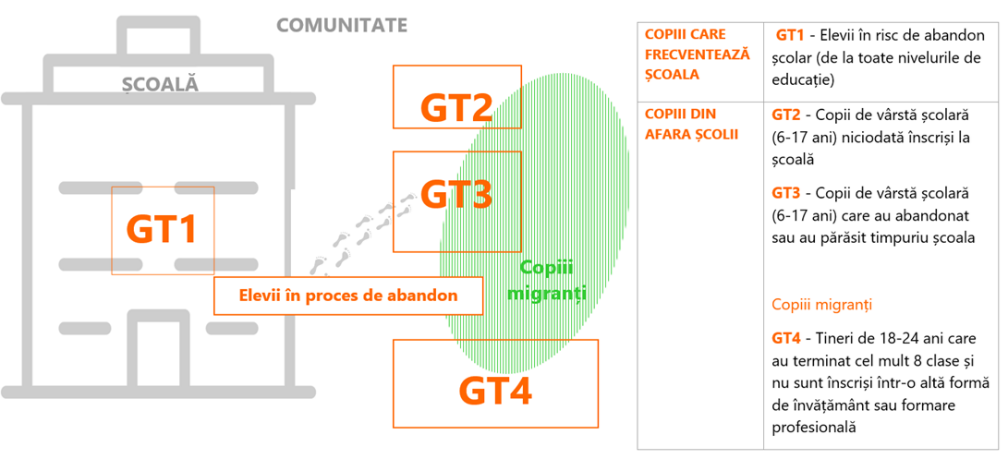 Niveluri de intervențieMATE prevede un set de măsuri și acțiuni diferențiate în funcție de nivelul de gravitate, astfel:Măsuri de prevenireNivelul 1 include măsuri și acțiuni de prevenire a abanonului școlar care vizează creșterea calității actului educațional și îmbunătățire a climatul școlar de care beneficiază toți elevii școlii.  Intervenții diferențiate pe niveluri de gravitate a situațieiNivelul 2 include măsuri și acțiuni dedicate elevilor identificați în risc de abandon care prezintă un singur factor de risc, de exemplu au multe absențe, dificultăți de învățare sau probleme de comportament;Nivelul 3 vizează intervenții specifice pentru elevii în risc care cumulează mai mulți factori de risc, de exemplu au multe absențe și rezultate școlare slabe în același timp;Nivelul 4 include măsuri pentru acei elevi care cumulează mai mulți factori de risc, precum absențe, rezultate școlare slabe sau comportament nepotrivit la școală, pe fondul unor probleme profunde legate de abuz, neglijare, violență, exploatare și, în anumite cazuri, cuplate cu sărăcie extremă, lipsa locuinței sau condiții precare de locuit, probleme de sănătate, dizabilitate, CES, etc.În timp ce măsurile de prevenire de nivel 1 pot fi implementate în școală de către diriginți și profesori sub îndrumarea și sprijinul directorului, de regulă, intervențiile de nivel 2 și 3 presupun colaborarea acestora cu alți specialiști din sistemul de educație – consilier, psiholog școlar, terapeut, mediator, logoped, specialiști CJRAE, etc. Intervențiile de nivel 4 pot fi desfășurate prin intermediul unei echipe multidisciplinare în care personalul școlii colaborează cu asistentul social, medicul, poliția și alți specialiști din comunitate care provin din afara sistemului de educație.ComponenteMATE include un pachet comprehensiv de măsuri și acțiuni de prevenire, intervenție și compensare și un set de instrumente pentru colectarea datelor și informațiilor privind copiii și elevii în risc și derularea activităților.  Măsurile și intervențiile MATE se adresează elevilor de gimnaziu (clasele 5-8) și școlilor care includ acest nivel. Având în vedere faptul că, pentru fiecare dintre cele cinci grupuri țintă și în funcție de nivelul de gravitate al situației sunt necesare măsuri și acțiuni diferite, MATE este structurat pe trei componente – prevenire, intervenție și compensare, astfel: 1) Componenta de prevenire vizează măsuri și acțiuni de nivel 1 care au drept scop creșterea calității procesului de predare și învățare și îmbunătățirea climatului școlar, de care vor beneficia toți elevii din școală. Profesorii pot crea un climat educațional pozitiv încurajând atitudinile pozitive și stimulând interesul elevilor pentru prezența la cursuri prin: utilizarea unor tehnici de învățare activă, încurajarea lucrului în echipă și a gândirii critice, implicarea elevilor în activități atractive de dezvoltare a abilităților socio-emoționale și de creștere a stimei de sine (excursii, cluburi/ cercuri școlare, evenimente sportive și culturale, vizionări de filme, activități de storytelling etc.).  Elevii cu dificultăți de învățare reprezintă o categorie aparte în risc de abandon, iar școlile ar trebui să-i dentifice pentru a le oferi sprijin adecvat în timp util și pentru a le asigura incluziunea în educație prin adaptarea mediului de învățare la nevoile lor. Dificultățile de învățare se manifestă adesea sub forma rezultatelor slabe în ceea ce privește citirea, ortografia, înțelegerea, precum și comportamentul problematic și pot fi adresate prin lecții remediale, activități de tipul școală după școală pentru reducerea decalajelor în învățare, sprijin în realizarea temelor la diferite discipline de studiu, etc. Una dintre metodele de identificare a unor acțiuni preventive la nivelul școlii constă în aplicarea chestionarului SASAT elaborat în cadrul proiectului RESL.eu privind reducerea PTȘ în Europa pe baza unei ample cercetări la care au participat Polonia, Belgia, Marea Britanie, Portugalia, Suedia, Olanda, Spania, Ungaria și Austria. SASAT este un instrument prin care școlile culeg informații pe baza întrebărilor adresate elevilor referitoare la o serie de caracteristici care ar putea crește riscul de abandon școlar și PTȘ care nu pot fi determinate pe baza datelor administrative deja colectate de școală. Prin aplicarea chestionarului SASAT.ro, școala poate identifica nevoile elevilor, iar pe baza acestora să planifice acțiuni specifice, de ex. sesiuni de consiliere și orientare educațională pentru elevi și părinți, sesiuni de terapie, programe de tip școala părinților, etc.2) Componenta de intervenție acoperă măsurile de nivel 2, 3 sau 4 în funcție factorii de risc identificați și vizează GT1 - elevii în situație de risc de abandon școlar. În funcție de nivelul de gravitate, personalul didactic alături de alți specialiști, planifică acțiuni specifice pentru fiecare elev identificat în risc și le includ într-un plan individualizat de servicii educaționale care este monitorizat periodic. Aceste acțiuni pot viza servicii de consiliere, lecții suplimentare, ore remediale, consiliere/educație parentală, sesiuni de terapie psihologică, precum și alte activități adecvate, personalizate. În situația în care măsurile de nivel 2 și 3 nu dau rezultate, școala decide adoptarea măsurilor de nivel 4 care implică oferirea unor pachete de servicii integrate în comunitate (educaționale, sociale, de sănătate, etc.) prin intermediul unor echipe integrate (director, profesor, asistent social, mediator, consilier/pshiholog, medic, etc.) constituite la nivel local. 3) Componenta de compensare se adresează copiilor și tinerilor din afara sistemului de educație și formare (GT2, GT3, GT4 și copii migranți) și se concentrează pe implementarea unor măsuri de reintegrare a acestora în educație prin crearea unor parcursuri/rute educaționale flexibile și oferirea de programe specifice,  precum programe de tip a doua șansă (ADȘ), cursuri la seral și/sau cu frecvență redusă, cursuri de formare profesională inițială și continuă. Programul A Doua Șansă reprezintă una dintre cele mai cunoscute măsuri de compensare care se adresează tuturor celor care nu au finalizat ciclul gimnazial și care au depășit cu peste patru ani vârsta clasei. Deși popular și foarte necesar, programul ADȘ este încă implementat într-un un număr prea mic de școli decât este necesar.  Plan de AcțiuneMecanismul are un plan de acțiune care grupează activitățile componentelor de prevenire, intervenție și compensare în patru etape, așa cum este ilustrat în Figura 1 de mai jos: identificarea, planificarea, implementarea și monitorizarea. Fiecare etapă cuprinde o serie de activități cărora li se atribuie un instrument pentru colectarea datelor, rolurile la diferitele nivele și procesul de raportare sau continuarea agregării rezultatelor. Astfel, pentru fiecare etapă a planului de acțiune, se pune accentul pe activitățile care trebuie desfășurate, precum și pe datele colectate pentru finalizarea procesului și obținerea rezultatelor. Figura 1. Etape, acțiuni și colectare date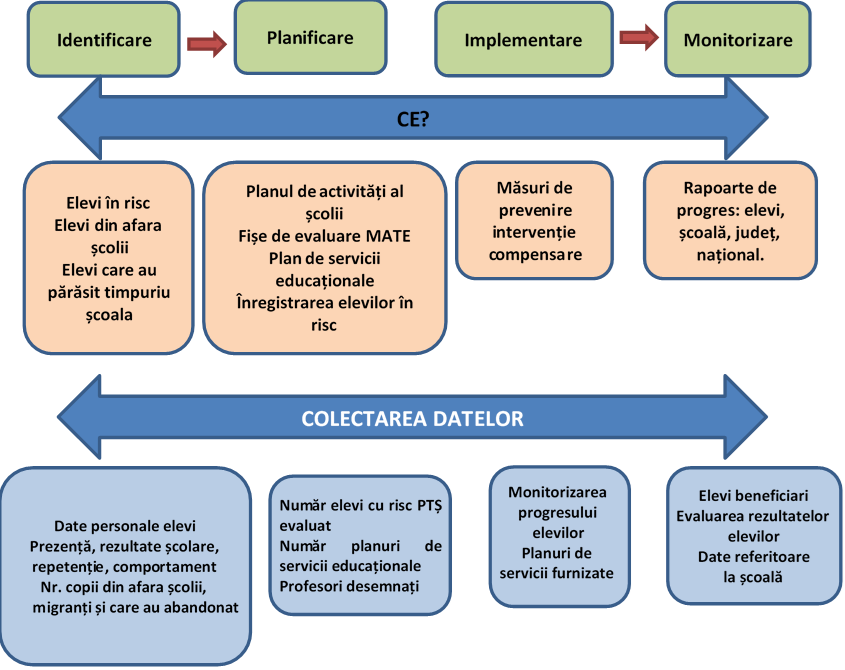 Etapa de identificare are loc la începutul fiecărui an școlar în cursul lunii septembrie și și se axează pe: (i) elevii școlarizați în situație de risc, în cazul cărora vor fi analizate prezența la ore, rezultatele, comportamentul; (ii) copiii din afara școlii, pentru identificarea cărora va fi consultat Registrul Matricol și (iii) copiii și tinerii care au părăsit timpuriu școala și care încă se mai găsesc în comunitate, în cazul cărora vor fi căutate datele de contact cu sprijinul autorităților locale. Procesul este pus în aplicare la nivelul școlii de către o echipă compusă din diriginți, secretarul școlii, administratorul bazei de date (dacă este cazul), sub conducerea directorului școlii. Procesul de colectare a datelor începe la nivelul clasei, unde principalii investigatori sunt diriginții, care identifică elevii în situație de risc din clasele lor. Diriginții sunt responsabili de implementarea MATE, sub conducerea directorului școlii, care este responsabil de supravegherea modului în care este implementat și monitorizat procesul de colectare a datelor. Secretarul școlii și administratorul IT oferă sprijin pe tot parcursul procesului, centralizând următoarele date:date individuale despre elevi colectate la nivelul clasei de către diriginți, precum absențele, notele și comportamentele elevilor din Fișele de Observare MATE. Acestea sunt evaluate ulterior pentru a fi introduse direct de către diriginți în Modulul MATE SIIIR;date despre copiii din afara școlii și cei care au părăsit timpuriu școala, care fac parte din GT3, GT4 colectate la nivelul școlii și extrase din Registrul Matricol. Există date incomplete în cazul copiilor migranți care au părăsit țara la un moment dat și care nu mai sunt în evidența autorităților române și care nu sunt verificați, pentru a se constata dacă sunt școlarizați în țările de destinație. Etapa de planificare începe odată ce s-a încheiat etapa de identificare, când pot fi evaluați elevii în situație de risc. Fiecare diriginte își evaluează elevii și cauzele care pot conduce la un eventual abandon școlar, pentru a înțelege și a planifica cele mai adecvate intervenții, în funcție de nevoile elevilor. În acest scop, fiecare diriginte va colecta date și informații despre situațiile elevilor, cum ar fi dificultățile de învățare, dizabilități, violența școlară și despre mediul familial, cum ar fi condițiile de locuit, statutul socio-economic, violența domestică, abuz asupra copiilor și neglijare. Pentru a completa această fișă cu date valide , diriginții trebuie să poarte discuții aprofundate cu părinții, pentru validarea și actualizarea informațiilor. De asemenea, diriginții vor colabora cu serviciile sociale și serviciile de protecție a copilului la nivel local pentru a obține și/sau a valida informațiile privind condițiile de locuit ale familiilor, venitul gospodăriei, precum și alte informații privind familia. Evaluarea elevului este urmată îndeaproape de un plan de intervenție pentru a decide care sunt serviciile educaționale sau celelalte servicii de care trebuie să beneficieze elevul în situație de risc. Practic, etapa de evaluare ia forma unui plan destinat fiecărui elev și școlii în ansamblu, pentru atingerea obiectivelor de creștere a performanței generale la nivelul școlii, a frecventării școlii, a participării, a obținerii unor note mai bune, a ratei de finalizare și a tranziției în timp util. Etapa de implementare vizează derularea următoarelor activități:Crearea unui climat pozitiv în clasă și motivarea elevilor prin apreciere, printr-un sistem de recompense și proiecte de lucru în echipă;Utilizarea tehnicilor de învățare activă; facilitarea învățării, înțelegerii și gândirii critice aplicabile experienței din viața reală; oferirea feedback-ului;Dezvoltarea abilităților socio-emoționale, inclusiv autonomie, perseverență, competențe sociale, de comunicare și de colaborare;Organizarea unui sistem de mentorat și de sprijin colegial în clasă;Consilierea elevilor, lecții remediale și interacțiuni mai dese cu elevii și familiile lor; Participarea la evenimente culturale din cadrul comunității, etc.Consiliere parentală și terapie psihologică;Implicarea resurselor comunitare (mediatori, asistenți sociali, voluntari, ONG-uri);Dacă măsurile de nivel 3 eșuează, cazul este transmis către SPAS sau către Direcția Generală de Asistență Socială și Protecție a Copilului (DGASPC); școala desemnează un specialist (manager de caz, dirigintele clasei, consilierul școlar sau un profesor) care va face parte dintr-o echipă care oferă servicii comunitare integrate sub coordonarea SPAS;Semnalarea situațiilor de risc potențial, cum ar fi abuzul, violența, exploatarea și munca copiilor;Facilitarea participării în programe ADȘ, cursuri la seral sau fără frecvență, în funcție de caz; Furnizarea serviciilor de consiliere și de orientare în carieră. Etapa de monitorizare. Toate datele și informațiile centralizate în cadrul componentelor de prevenire, intervenție și compensare se vor regăsi în rapoartele de progres întocmite de școli, de personalul din structurile județene și ministeriale implicate în implementarea MATE.  La nivelul școlii, Raportul de Progres MATE va fi întocmit semestrial de către responsabilul de caz/dirigintele desemnat și va include trei secțiuni principale: (i) date și informații referitoare la fiecare elev în situație de risc (cod de identificare, reședință, sex, nivelul clasei, etc.); (ii) lista serviciilor educaționale care au fost furnizate elevului și/sau părintelui și a altor măsuri luate, în funcție de nivelul intervenției; și (iii) progresul înregistrat în ultimele trei luni de la implementarea MATE. Anexa 2A Chestionar SASATChestionar SASATDragă elev,Acest chestionar are scopul de a culege opiniile tale despre școală și despre procesul de învățare. Nu există răspunsuri corecte sau greșite. Toate informațiile sunt confidențiale, astfel te încurajăm să fii sincer în răspunsurile tale.La toate întrebările de mai jos, te rugăm să încercuiești un singur răspuns, acel răspuns pe care îl găsești cel mai potrivit pentru tine. Itemii A3 și B3 lipsesc din acest chestionar, ei fiind aplicați începând cu anul școlar 2021/22.Secțiunea C: ”Aspirații pentru viitor”C1. Care este cel mai înalt nivel de educație pe care îți propui să îl atingi?C11 Nu știu, nu m-am gânditC12 Am terminat școala primară (4 clase) și nu știu sigur dacă voi termina și gimnaziul (8 clase)C13 Să termin 8 claseC14 Să termin 10 claseC15 Să termin liceul (12 clase) C16 Să termin o școală profesionalăC17 Să continui educația și să termin o școală postliceală sau o școală de maiștriC18 Să continui educația și să termin o facultateC2. Prietenii tăi/ prietenele tale apropiate și de aceeași vârstă au aceleași planuri de viitor privind educația?C21 Nu știu, nu m-am gânditC22 Da, au aceleași planuriC23 Nu, ei vor să facă școală mai multă decât mine C24 Nu, ei au părăsit deja școalaGreaOarecum greaUșoarăNu știu/nu răspund    D2. Dacă ți s-a părut grea sau oarecum grea, de ce crezi asta?Există cuvinte/termeni pe care nu-i știu sau nu-i înțelegChestionarul e prea lungCitesc mai greu întrebările și durează mai mult timp să-l completezAlt motiv    D3. Dacă vrei, spune ce ți-a plăcut la acest chestionar?------------------------------------------------------------------------------------------------------------------------Anexa 2B Sistemul de punctare a indicatorilor din SASATObservație: Dacă un elev nu a completat o întrebare sau a încercuit două sau mai multe valori la un anumit punct, se consideră non-răspuns la punctul respectiv. Cum se pot analiza datele: Analiza se realizează la nivel de întrebare (A1, A2 etc.) și de secțiune (A, B sau C). Partea I a acestui document include liste cu eventuale măsuri de prevenire ce pot fi întreprinse la nivelul școlii pentru a spori calitatea educației și a îmbunătăți climatul școlar. Itemii A3 și B3 lipsesc din chestionar și din analiză, ei fiind aplicați începând cu anul școlar 2021/22.Secțiunea A: ”Tu și familia ta”Secțiunea B: “La școală”Secțiunea C: “Aspirații pentru viitor”Anexa 2C Exemple de posibile intervenții educaționale în funcție de rezultatele cumulate ale aplicării chestionarului  SASATSASAT este un instrument care poate oferi o imagine de ansamblu cu privire riscul de abandon școlar al grupului de elevi, iar pe baza datelor pot fi structurate activități comune pentru a ameliora situația grupului. De asemenea, SASAT-ul se utilizează individual, specific cu fiecare elev pentru a fi identificate dimensiunile pentru care elevul are nevoie de sprijin, astfel vor fi abordate intervenții educaționale personalizate, adecvate pentru situația concretă a elevului. Anexa 3 Fișa de Evaluare MATE Anexa 4 Formare de tip Masterclass - colocvii educaționale MATEProgramul de workshop-uri intenționează să  ajute practicienii și factorii de decizie implicați să identifice problemele reale care afectează egalitatea de șansă în educație și generează fenomene de părăsire timpurie a școlii și să contureze soluții specifice de abordare.Fiecare colocviu include atât perspectivele factorilor de decizie în educație asupra problematicii în dezbatere, opinii de expert, dar și exemple concrete din practica educațională a școlilor pilot și din activitatea unor practicieni creativi. Participarea la workshop-uri se face prin accessarea unui link de youtube în urma primirii invitației iar durata unui workshop este de maxim două ore.Sunt propuse următoarele colocviiEchitate, incluziune și diversitate în școală Ecosistemul educațional; cum influențează politicile publice din societate si economie echitatea in educație; efecte perverse ale unor programe de intervenție educaționalaEgalitate și echitate – măsuri diferite, concepte diferiteGestionarea diversității și a necesităților particulare de dezvoltare, Educație diferențiată, planificare invers, design universal pentru învățareIncluziune- programe incluzive pentru școli incluziveEducație remedială (aplicații pentru limba și literatura română și matematică)Ce înseamnă educația remedială? Recuperare, remedial, educație accelerată – diferențe și apropieri între concepteEducația remedială pentru elevii aflați în risc de părăsire a școliiAplicații pentru limba și literatura română și matematicăMediul de învățareCe înseamnă mediu de învățare, ca al treilea profesor?Ce sunt clasele inteligente, cum îi sprijină pe toții elevii să învețe?Cum arată un mediu de învățare eficient și prietenos cu toți copiii, cum promovează acesta incluziunea în educație?Spațiul virtual al clasei?Instrumente de observare a activității de la clasă/TeachCe e observarea la clasa? De ce e necesară și cum ajută demersul didactic pentru raportarea echilibrată și eficientă la toți elevii?Instrumentul de observare la clasă Teach, prezentare generalDescriere activitate PilotSeminar de prezentare MATE și modul MATE14.04.2021Sprijin pentru introducerea, colectarea și raportarea datelor în modulul MATE15.04.-30.06.2021Formare asincron (module Universitatea din Cambridge) puse la dispoziție pe temele: 1.Schimbarea practicilor, Ce este Învățarea fără Limite și Cum structurăm învățarea online2.Organizarea grupurilor de reflecție în școală (lesson study groups)3. Învățare activă 4.Planificarea învățării pentru toți elevii 5. Învățarea online6. Susținerea elevilor cu cerințe educaționale speciale30.05.2021Construirea unei comunități de practică și diseminare.7.06.2021Program de formare de tip Masterclass în format sincron (descrierea detaliată a programului se regăsește în Anexa 4) pe următoarele teme: Echitate, incluziune și diversitate în școală; Educație remedială pentru limba și literatura română și matematică;Mediul de învățare, al treilea profesor;Instrumente de observare a activității de la clasă - Teach.22.04-4.06.2021Secțiunea A: ”Tu și familia ta”Elevii care primesc mai mult sprijin parental sunt mai implicați în procesul de studiu și obțin rezultate școlare mai bune. Părinții care au așteptări mai mari depun mai multe eforturi pentru a-și ajuta copiii să aibă succes la școală și, în același timp, cresc încrederea elevilor în competențele lor și le influențează aspirațiile educaționale.(A1) Sprijin parental social și emoționalElevii care primesc mai mult sprijin parental sunt mai implicați în procesul de studiu și obțin rezultate școlare mai bune. Părinții care au așteptări mai mari depun mai multe eforturi pentru a-și ajuta copiii să aibă succes la școală și, în același timp, cresc încrederea elevilor în competențele lor și le influențează aspirațiile educaționale.(A2) Sprijin parental pentru educațieElevii care primesc mai mult sprijin parental sunt mai implicați în procesul de studiu și obțin rezultate școlare mai bune. Părinții care au așteptări mai mari depun mai multe eforturi pentru a-și ajuta copiii să aibă succes la școală și, în același timp, cresc încrederea elevilor în competențele lor și le influențează aspirațiile educaționale.(A4) Așteptările părinților legate de educația elevilorElevii care primesc mai mult sprijin parental sunt mai implicați în procesul de studiu și obțin rezultate școlare mai bune. Părinții care au așteptări mai mari depun mai multe eforturi pentru a-și ajuta copiii să aibă succes la școală și, în același timp, cresc încrederea elevilor în competențele lor și le influențează aspirațiile educaționale.Secțiunea B: ”La școală”Elevii care au un sentiment de apartenență față de școala lor și care consideră că educația este valoroasă sunt, în general, mult mai predispuși să accepte valorile școlare ca fiind proprii și să se implice mai mult în diferite activități școlare, ceea ce le sporește șansele de succes în sistemul educațional.Pentru școlile dezavantajate din România (cu ponderi relativ ridicate de elevi romi), studiile arată că  plăcerea de a merge la școală (perceperea școlii ca un loc unde îți face plăcere să mergi) reprezintă cel mai puternic factor care influențează abandonul școlar și performanța școlară.Pe de altă parte, părăsirea timpurie a școlii sau acumularea dificultăților școlare sunt adesea precedate de semnale mai puțin evidente, cum ar fi sentimentul scăzut al apartenenței față de școală și/sau aprecierea importanței educației.Cercetările au arătat că școlile care investesc în crearea unui climat școlar pozitiv și de susținere, precum și în combaterea violenței în școală au mai mult succes în prevenirea PTȘ și a eșecului școlar.(B1) Sentimentele elevilor de apartenență față de școalăElevii care au un sentiment de apartenență față de școala lor și care consideră că educația este valoroasă sunt, în general, mult mai predispuși să accepte valorile școlare ca fiind proprii și să se implice mai mult în diferite activități școlare, ceea ce le sporește șansele de succes în sistemul educațional.Pentru școlile dezavantajate din România (cu ponderi relativ ridicate de elevi romi), studiile arată că  plăcerea de a merge la școală (perceperea școlii ca un loc unde îți face plăcere să mergi) reprezintă cel mai puternic factor care influențează abandonul școlar și performanța școlară.Pe de altă parte, părăsirea timpurie a școlii sau acumularea dificultăților școlare sunt adesea precedate de semnale mai puțin evidente, cum ar fi sentimentul scăzut al apartenenței față de școală și/sau aprecierea importanței educației.Cercetările au arătat că școlile care investesc în crearea unui climat școlar pozitiv și de susținere, precum și în combaterea violenței în școală au mai mult succes în prevenirea PTȘ și a eșecului școlar.(B2) Importanța pe care elevii o acordă educației Elevii care au un sentiment de apartenență față de școala lor și care consideră că educația este valoroasă sunt, în general, mult mai predispuși să accepte valorile școlare ca fiind proprii și să se implice mai mult în diferite activități școlare, ceea ce le sporește șansele de succes în sistemul educațional.Pentru școlile dezavantajate din România (cu ponderi relativ ridicate de elevi romi), studiile arată că  plăcerea de a merge la școală (perceperea școlii ca un loc unde îți face plăcere să mergi) reprezintă cel mai puternic factor care influențează abandonul școlar și performanța școlară.Pe de altă parte, părăsirea timpurie a școlii sau acumularea dificultăților școlare sunt adesea precedate de semnale mai puțin evidente, cum ar fi sentimentul scăzut al apartenenței față de școală și/sau aprecierea importanței educației.Cercetările au arătat că școlile care investesc în crearea unui climat școlar pozitiv și de susținere, precum și în combaterea violenței în școală au mai mult succes în prevenirea PTȘ și a eșecului școlar.(B4) Sprijinul social și emoțional pe care cadrele didactice îl oferă elevilor Elevii care au un sentiment de apartenență față de școala lor și care consideră că educația este valoroasă sunt, în general, mult mai predispuși să accepte valorile școlare ca fiind proprii și să se implice mai mult în diferite activități școlare, ceea ce le sporește șansele de succes în sistemul educațional.Pentru școlile dezavantajate din România (cu ponderi relativ ridicate de elevi romi), studiile arată că  plăcerea de a merge la școală (perceperea școlii ca un loc unde îți face plăcere să mergi) reprezintă cel mai puternic factor care influențează abandonul școlar și performanța școlară.Pe de altă parte, părăsirea timpurie a școlii sau acumularea dificultăților școlare sunt adesea precedate de semnale mai puțin evidente, cum ar fi sentimentul scăzut al apartenenței față de școală și/sau aprecierea importanței educației.Cercetările au arătat că școlile care investesc în crearea unui climat școlar pozitiv și de susținere, precum și în combaterea violenței în școală au mai mult succes în prevenirea PTȘ și a eșecului școlar.(B5) Climatul din clasăElevii care au un sentiment de apartenență față de școala lor și care consideră că educația este valoroasă sunt, în general, mult mai predispuși să accepte valorile școlare ca fiind proprii și să se implice mai mult în diferite activități școlare, ceea ce le sporește șansele de succes în sistemul educațional.Pentru școlile dezavantajate din România (cu ponderi relativ ridicate de elevi romi), studiile arată că  plăcerea de a merge la școală (perceperea școlii ca un loc unde îți face plăcere să mergi) reprezintă cel mai puternic factor care influențează abandonul școlar și performanța școlară.Pe de altă parte, părăsirea timpurie a școlii sau acumularea dificultăților școlare sunt adesea precedate de semnale mai puțin evidente, cum ar fi sentimentul scăzut al apartenenței față de școală și/sau aprecierea importanței educației.Cercetările au arătat că școlile care investesc în crearea unui climat școlar pozitiv și de susținere, precum și în combaterea violenței în școală au mai mult succes în prevenirea PTȘ și a eșecului școlar.(B6) Violența în școalăElevii care au un sentiment de apartenență față de școala lor și care consideră că educația este valoroasă sunt, în general, mult mai predispuși să accepte valorile școlare ca fiind proprii și să se implice mai mult în diferite activități școlare, ceea ce le sporește șansele de succes în sistemul educațional.Pentru școlile dezavantajate din România (cu ponderi relativ ridicate de elevi romi), studiile arată că  plăcerea de a merge la școală (perceperea școlii ca un loc unde îți face plăcere să mergi) reprezintă cel mai puternic factor care influențează abandonul școlar și performanța școlară.Pe de altă parte, părăsirea timpurie a școlii sau acumularea dificultăților școlare sunt adesea precedate de semnale mai puțin evidente, cum ar fi sentimentul scăzut al apartenenței față de școală și/sau aprecierea importanței educației.Cercetările au arătat că școlile care investesc în crearea unui climat școlar pozitiv și de susținere, precum și în combaterea violenței în școală au mai mult succes în prevenirea PTȘ și a eșecului școlar.Secțiunea C: ”Aspirații pentru viitor”Aspirațiile și așteptările educaționale ale elevilor sunt corelate pozitiv cu realizările școlare și cu șansele de succes în sistemul educațional.(C1) și (C2) Aspirațiile elevilor legate de educațieAspirațiile și așteptările educaționale ale elevilor sunt corelate pozitiv cu realizările școlare și cu șansele de succes în sistemul educațional.Indicatori/Factori de risc privind PTȘ – Fișa de Observare MATEIndicatori/Factori de risc privind PTȘ – Fișa de Observare MATEIndicatori/Factori de risc privind PTȘ – Fișa de Observare MATESursă dateAnul de referință al datelor1. Elevul are frecvență școlară redusă = elevul are peste 20 de absențe nejustificate/lună din anul școlarDaNuCatalogul fizicAnul școlar curent2. Elevul are rezultate școlare slabe:Elevul are note sub 6.5 la Limba română/matematică sau o medie generală sub 6.5 sauElevul a rămas corijent la cel puțin o materie sauNotele generale ale elevului la limba română /matematică au scăzut cu peste două puncte în semestrul II, comparativ cu primul semestru.DaNuCatalogul fizicAnul școlar anterior3. Elevul a rămas repetent o datăDaNuDatele se preiau automat în Modul pe baza datelor existente deja în SIIIRAnii școlari anteriori 4. Elevul a rămas repetent de două sau mai multe oriDaNuDatele se preiau automat în Modul pe baza datelor existente deja în SIIIRAnii școlari anteriori5. Elevul are istoric de sancțiuni în cadrul școlii (de ex., exmatriculări, mutare pe motive disciplinare, note scăzute la purtare, etc.) sau plângeri făcute de colegi/profesoriDaNuCatalog fizic, plângeri, sesizăriAnii școlari anterioriEtapeActivitateResponsabilCalendar/termen1. Identificarea elevilor în risc Aplicarea chestionarului SASAT pentru a măsura sprijinul părinților, mediul școlar și aspirații de viitor ale elevului. Elevii completează voluntar chestionarul SASAT(online sau pe hârtie, în funcție de accesul și conectivitatea la internet a elevilor), distribuit de fiecare diriginte din școală (cls. V-VIII) cu consimțământul părinților. Răspunsurile vor fi anonime. Pentru versiunea online a chestionarului, dirigintele trimite fiecărui elev din clasa acest link https://forms.gle/neFuTsBq66ASe8T97 unde elevii pot completa. Diriginți cls. V-VIII20 aprilie - 17 mai, 2021Completarea Fișei de Observare MATE în Modulul MATE în SIIIR pentru identificarea separată a elevilor în risc de abandon și a celor în proces de abandon.  Fiecare diriginte completează în Modulul MATE în SIIIR Fișa de Observare MATE pentru toți elevii, urmând pașii descriși în Manualul de Utilizare a Modulului MATE. Diriginți cls. V-VIII20 aprilie – 17 mai, 2021Validarea Observatorului Școlii & deschiderea Dosarelor de CazValidarea Observatorului Școlii în Modulul MATE în SIIIR de către director împreună cu diriginții. O dată ce toți diriginții au terminat de completat fișele de observație pentru toți elevii din clasele lor, directorul stabilește o ședință cu toți diriginții pentru a discuta și valida Observatorul Școlii. Validarea se înregistrează în Modulul MATE în SIIIR, urmând pașii descriși în Manualul de Utilizare a Modulului MATE. Director împreună cu diriginții cls. V-VIII18 –20 mai, 2021Deschiderea automată în Modulul MATE în SIIIR a Dosarului de Caz pentru fiecare elev din observatorul școlii.Dosarul de Caz include Fișa de Observație cu indicatorii de risc, Fișa de Evaluare a factorilor de risc și Planul de Intervenție cu activitățile/serviciile ce vor fi oferite de școală pentru rezolvarea problemelor identificate. Se deschide automat în modulul MATE din SIIIR18 –20 mai, 2021Evaluarea factorilor de riscCompletarea Fișei de Evaluare MATE în Modulul MATE în SIIIR de către fiecare diriginte pentru fiecare elev din clasa sa identificat în risc pe baza informațiilor disponibile. Pentru completarea acestei fișe cu date cât mai precise și actuale, cu precădere cele legate de condițiile socio-economice, de locuire ale elevului, se recomandă ca diriginții sa ia legătura cu asistentul social din primărie. Diriginți 18 mai – 1 iunie, 2021Planificarea intervențiilorElaborarea Planului de Servicii Educaționale pentru fiecare elev în risc cu activități dedicate, cum ar fi: lecții remediale; sesiuni de consiliere și orientare în carieră;   consilierea și/sau educație parentală; implicarea resurselor comunitare (mediator, asistent social, voluntari, ONG-uri de profil. Diriginți și cadre didactice de diferite discipline1-30 iunie, 2021 Încercuiește clasa în care ești Încercuiește clasa în care ești5. a V-a A5. a V-a A5. a V-a A5. a V-a A5. a V-a A6. a VI-a A6. a VI-a A6. a VI-a A6. a VI-a A6. a VI-a A7. a VII-a A7. a VII-a A7. a VII-a A7. a VII-a A7. a VII-a A8. a VIII-a A8. a VIII-a A8. a VIII-a A8. a VIII-a A8. a VIII-a A8. a VIII-a A8. a VIII-a A8. a VIII-a A8. a VIII-a A5. a V-a B5. a V-a B5. a V-a B5. a V-a B5. a V-a B6. a VI-a B6. a VI-a B6. a VI-a B6. a VI-a B6. a VI-a B7. a VII-a B7. a VII-a B7. a VII-a B7. a VII-a B7. a VII-a B8. a VIII-a B8. a VIII-a B8. a VIII-a B8. a VIII-a B8. a VIII-a B8. a VIII-a B8. a VIII-a B8. a VIII-a B8. a VIII-a B5. a V-a C5. a V-a C5. a V-a C5. a V-a C5. a V-a C6. a VI-a C6. a VI-a C6. a VI-a C6. a VI-a C6. a VI-a C7. a VII-a C7. a VII-a C7. a VII-a C7. a VII-a C7. a VII-a C8. a VIII-a C8. a VIII-a C8. a VIII-a C8. a VIII-a C8. a VIII-a C8. a VIII-a C8. a VIII-a C8. a VIII-a C8. a VIII-a C5. a V-a D5. a V-a D5. a V-a D5. a V-a D5. a V-a D6. a VI-a D6. a VI-a D6. a VI-a D6. a VI-a D6. a VI-a D7. a VII-a D7. a VII-a D7. a VII-a D7. a VII-a D7. a VII-a D8. a VIII-a D8. a VIII-a D8. a VIII-a D8. a VIII-a D8. a VIII-a D8. a VIII-a D8. a VIII-a D8. a VIII-a D8. a VIII-a D5. a V-a E5. a V-a E5. a V-a E5. a V-a E5. a V-a E6. a VI-a E6. a VI-a E6. a VI-a E6. a VI-a E6. a VI-a E7. a VII-a E7. a VII-a E7. a VII-a E7. a VII-a E7. a VII-a E8. a VIII-a E8. a VIII-a E8. a VIII-a E8. a VIII-a E8. a VIII-a E8. a VIII-a E8. a VIII-a E8. a VIII-a E8. a VIII-a E5. a V-a F5. a V-a F5. a V-a F5. a V-a F5. a V-a F6. a VI-a F6. a VI-a F6. a VI-a F6. a VI-a F6. a VI-a F7. a VII-a F7. a VII-a F7. a VII-a F7. a VII-a F7. a VII-a F8. a VIII-a F8. a VIII-a F8. a VIII-a F8. a VIII-a F8. a VIII-a F8. a VIII-a F8. a VIII-a F8. a VIII-a F8. a VIII-a F5. a V-a G5. a V-a G5. a V-a G5. a V-a G5. a V-a G6. a VI-a G6. a VI-a G6. a VI-a G6. a VI-a G6. a VI-a G7. a VII-a G7. a VII-a G7. a VII-a G7. a VII-a G7. a VII-a G8. a VIII-a G8. a VIII-a G8. a VIII-a G8. a VIII-a G8. a VIII-a G8. a VIII-a G8. a VIII-a G8. a VIII-a G8. a VIII-a G5. a V-a H5. a V-a H5. a V-a H5. a V-a H5. a V-a H6. a VI-a H6. a VI-a H6. a VI-a H6. a VI-a H6. a VI-a H7. a VII-a H7. a VII-a H7. a VII-a H7. a VII-a H7. a VII-a H8. a VIII-a H8. a VIII-a H8. a VIII-a H8. a VIII-a H8. a VIII-a H8. a VIII-a H8. a VIII-a H8. a VIII-a H8. a VIII-a H5. a V-a I5. a V-a I5. a V-a I5. a V-a I5. a V-a I6. a VI-a I6. a VI-a I6. a VI-a I6. a VI-a I6. a VI-a I7. a VII-a I7. a VII-a I7. a VII-a I7. a VII-a I7. a VII-a I8. a VIII-a I8. a VIII-a I8. a VIII-a I8. a VIII-a I8. a VIII-a I8. a VIII-a I8. a VIII-a I8. a VIII-a I8. a VIII-a I5. a V-a J5. a V-a J5. a V-a J5. a V-a J5. a V-a J6. a VI-a J6. a VI-a J6. a VI-a J6. a VI-a J6. a VI-a J7. a VII-a J7. a VII-a J7. a VII-a J7. a VII-a J7. a VII-a J8. a VIII-a J8. a VIII-a J8. a VIII-a J8. a VIII-a J8. a VIII-a J8. a VIII-a J8. a VIII-a J8. a VIII-a J8. a VIII-a J5. a V-a K5. a V-a K5. a V-a K5. a V-a K5. a V-a K6. a VI-a K6. a VI-a K6. a VI-a K6. a VI-a K6. a VI-a K7. a VII-a K7. a VII-a K7. a VII-a K7. a VII-a K7. a VII-a K8. a VIII-a K8. a VIII-a K8. a VIII-a K8. a VIII-a K8. a VIII-a K8. a VIII-a K8. a VIII-a K8. a VIII-a K8. a VIII-a K5. a V-a L5. a V-a L5. a V-a L5. a V-a L5. a V-a L6. a VI-a L6. a VI-a L6. a VI-a L6. a VI-a L6. a VI-a L7. a VII-a L7. a VII-a L7. a VII-a L7. a VII-a L7. a VII-a L8. a VIII-a L8. a VIII-a L8. a VIII-a L8. a VIII-a L8. a VIII-a L8. a VIII-a L8. a VIII-a L8. a VIII-a L8. a VIII-a L Secțiunea A: ”Tu și familia ta” Secțiunea A: ”Tu și familia ta” Secțiunea A: ”Tu și familia ta” Secțiunea A: ”Tu și familia ta” Secțiunea A: ”Tu și familia ta” Secțiunea A: ”Tu și familia ta” Secțiunea A: ”Tu și familia ta” Secțiunea A: ”Tu și familia ta” Secțiunea A: ”Tu și familia ta” Secțiunea A: ”Tu și familia ta” Secțiunea A: ”Tu și familia ta” Secțiunea A: ”Tu și familia ta” Secțiunea A: ”Tu și familia ta” Secțiunea A: ”Tu și familia ta” Secțiunea A: ”Tu și familia ta” Secțiunea A: ”Tu și familia ta” Secțiunea A: ”Tu și familia ta” Secțiunea A: ”Tu și familia ta” Secțiunea A: ”Tu și familia ta” Secțiunea A: ”Tu și familia ta” Secțiunea A: ”Tu și familia ta” Secțiunea A: ”Tu și familia ta” Secțiunea A: ”Tu și familia ta” Secțiunea A: ”Tu și familia ta” Secțiunea A: ”Tu și familia ta” Secțiunea A: ”Tu și familia ta” Secțiunea A: ”Tu și familia ta” Secțiunea A: ”Tu și familia ta”A1. Când te gândești la părinții tăi, în ce măsură ești de acord cu următoarele afirmații?A1. Când te gândești la părinții tăi, în ce măsură ești de acord cu următoarele afirmații?A1. Când te gândești la părinții tăi, în ce măsură ești de acord cu următoarele afirmații?A1. Când te gândești la părinții tăi, în ce măsură ești de acord cu următoarele afirmații?A1. Când te gândești la părinții tăi, în ce măsură ești de acord cu următoarele afirmații?A1. Când te gândești la părinții tăi, în ce măsură ești de acord cu următoarele afirmații?A1. Când te gândești la părinții tăi, în ce măsură ești de acord cu următoarele afirmații?A1. Când te gândești la părinții tăi, în ce măsură ești de acord cu următoarele afirmații?A1. Când te gândești la părinții tăi, în ce măsură ești de acord cu următoarele afirmații?A1. Când te gândești la părinții tăi, în ce măsură ești de acord cu următoarele afirmații?A1. Când te gândești la părinții tăi, în ce măsură ești de acord cu următoarele afirmații?A1. Când te gândești la părinții tăi, în ce măsură ești de acord cu următoarele afirmații?A1. Când te gândești la părinții tăi, în ce măsură ești de acord cu următoarele afirmații?A1. Când te gândești la părinții tăi, în ce măsură ești de acord cu următoarele afirmații?A1. Când te gândești la părinții tăi, în ce măsură ești de acord cu următoarele afirmații?A1. Când te gândești la părinții tăi, în ce măsură ești de acord cu următoarele afirmații?A1. Când te gândești la părinții tăi, în ce măsură ești de acord cu următoarele afirmații?A1. Când te gândești la părinții tăi, în ce măsură ești de acord cu următoarele afirmații?A1. Când te gândești la părinții tăi, în ce măsură ești de acord cu următoarele afirmații?A1. Când te gândești la părinții tăi, în ce măsură ești de acord cu următoarele afirmații?A1. Când te gândești la părinții tăi, în ce măsură ești de acord cu următoarele afirmații?A1. Când te gândești la părinții tăi, în ce măsură ești de acord cu următoarele afirmații?A1. Când te gândești la părinții tăi, în ce măsură ești de acord cu următoarele afirmații?A1. Când te gândești la părinții tăi, în ce măsură ești de acord cu următoarele afirmații?A1. Când te gândești la părinții tăi, în ce măsură ești de acord cu următoarele afirmații?A1. Când te gândești la părinții tăi, în ce măsură ești de acord cu următoarele afirmații?A1. Când te gândești la părinții tăi, în ce măsură ești de acord cu următoarele afirmații?A1. Când te gândești la părinții tăi, în ce măsură ești de acord cu următoarele afirmații?Total dezacordTotal dezacordTotal dezacordTotal dezacordTotal dezacordTotal dezacordDezacordDezacordDezacordDezacordNici acord, nici dezacordNici acord, nici dezacordNici acord, nici dezacordNici acord, nici dezacordNici acord, nici dezacordAcordAcordAcordAcordTotal de acordTotal de acordTotal de acordA11 Simt că pot avea încredere în părinții mei să vorbesc cu eiA11 Simt că pot avea încredere în părinții mei să vorbesc cu eiA11 Simt că pot avea încredere în părinții mei să vorbesc cu eiA11 Simt că pot avea încredere în părinții mei să vorbesc cu eiA11 Simt că pot avea încredere în părinții mei să vorbesc cu eiA11 Simt că pot avea încredere în părinții mei să vorbesc cu ei1111112222333334444555A12 Dacă vorbesc cu părinții mei simt că vor încerca să înțeleagă cum mă simtA12 Dacă vorbesc cu părinții mei simt că vor încerca să înțeleagă cum mă simtA12 Dacă vorbesc cu părinții mei simt că vor încerca să înțeleagă cum mă simtA12 Dacă vorbesc cu părinții mei simt că vor încerca să înțeleagă cum mă simtA12 Dacă vorbesc cu părinții mei simt că vor încerca să înțeleagă cum mă simtA12 Dacă vorbesc cu părinții mei simt că vor încerca să înțeleagă cum mă simt1111112222333334444555A13 Când mă preocupă ceva, părinții mei mă ascultăA13 Când mă preocupă ceva, părinții mei mă ascultăA13 Când mă preocupă ceva, părinții mei mă ascultăA13 Când mă preocupă ceva, părinții mei mă ascultăA13 Când mă preocupă ceva, părinții mei mă ascultăA13 Când mă preocupă ceva, părinții mei mă ascultă1111112222333334444555A14 Când întâmpin probleme cu rezolvarea temelor pot apela la părinții mei pentru ajutorA14 Când întâmpin probleme cu rezolvarea temelor pot apela la părinții mei pentru ajutorA14 Când întâmpin probleme cu rezolvarea temelor pot apela la părinții mei pentru ajutorA14 Când întâmpin probleme cu rezolvarea temelor pot apela la părinții mei pentru ajutorA14 Când întâmpin probleme cu rezolvarea temelor pot apela la părinții mei pentru ajutorA14 Când întâmpin probleme cu rezolvarea temelor pot apela la părinții mei pentru ajutor1111112222333334444555A15 Dacă am o problemă personală sau socială, părinții mei mă pot sfătui ce să facA15 Dacă am o problemă personală sau socială, părinții mei mă pot sfătui ce să facA15 Dacă am o problemă personală sau socială, părinții mei mă pot sfătui ce să facA15 Dacă am o problemă personală sau socială, părinții mei mă pot sfătui ce să facA15 Dacă am o problemă personală sau socială, părinții mei mă pot sfătui ce să facA15 Dacă am o problemă personală sau socială, părinții mei mă pot sfătui ce să fac1111112222333334444555 A2. Când te gândești la părinții tăi, în ce măsură ești de acord cu următoarele afirmații? A2. Când te gândești la părinții tăi, în ce măsură ești de acord cu următoarele afirmații? A2. Când te gândești la părinții tăi, în ce măsură ești de acord cu următoarele afirmații? A2. Când te gândești la părinții tăi, în ce măsură ești de acord cu următoarele afirmații? A2. Când te gândești la părinții tăi, în ce măsură ești de acord cu următoarele afirmații? A2. Când te gândești la părinții tăi, în ce măsură ești de acord cu următoarele afirmații? A2. Când te gândești la părinții tăi, în ce măsură ești de acord cu următoarele afirmații? A2. Când te gândești la părinții tăi, în ce măsură ești de acord cu următoarele afirmații? A2. Când te gândești la părinții tăi, în ce măsură ești de acord cu următoarele afirmații? A2. Când te gândești la părinții tăi, în ce măsură ești de acord cu următoarele afirmații? A2. Când te gândești la părinții tăi, în ce măsură ești de acord cu următoarele afirmații? A2. Când te gândești la părinții tăi, în ce măsură ești de acord cu următoarele afirmații? A2. Când te gândești la părinții tăi, în ce măsură ești de acord cu următoarele afirmații? A2. Când te gândești la părinții tăi, în ce măsură ești de acord cu următoarele afirmații? A2. Când te gândești la părinții tăi, în ce măsură ești de acord cu următoarele afirmații? A2. Când te gândești la părinții tăi, în ce măsură ești de acord cu următoarele afirmații? A2. Când te gândești la părinții tăi, în ce măsură ești de acord cu următoarele afirmații? A2. Când te gândești la părinții tăi, în ce măsură ești de acord cu următoarele afirmații? A2. Când te gândești la părinții tăi, în ce măsură ești de acord cu următoarele afirmații? A2. Când te gândești la părinții tăi, în ce măsură ești de acord cu următoarele afirmații? A2. Când te gândești la părinții tăi, în ce măsură ești de acord cu următoarele afirmații? A2. Când te gândești la părinții tăi, în ce măsură ești de acord cu următoarele afirmații? A2. Când te gândești la părinții tăi, în ce măsură ești de acord cu următoarele afirmații? A2. Când te gândești la părinții tăi, în ce măsură ești de acord cu următoarele afirmații? A2. Când te gândești la părinții tăi, în ce măsură ești de acord cu următoarele afirmații? A2. Când te gândești la părinții tăi, în ce măsură ești de acord cu următoarele afirmații? A2. Când te gândești la părinții tăi, în ce măsură ești de acord cu următoarele afirmații? A2. Când te gândești la părinții tăi, în ce măsură ești de acord cu următoarele afirmații? A2. Când te gândești la părinții tăi, în ce măsură ești de acord cu următoarele afirmații?Total dezacordTotal dezacordTotal dezacordTotal dezacordTotal dezacordDezacordDezacordDezacordDezacordDezacordNici acord, nici dezacordNici acord, nici dezacordNici acord, nici dezacordNici acord, nici dezacordNici acord, nici dezacordAcordAcordAcordAcordTotal de acordTotal de acordTotal de acordTotal de acordTotal de acordTotal de acordA21 Părinții mei se asigură că îmi fac temeleA21 Părinții mei se asigură că îmi fac temeleA21 Părinții mei se asigură că îmi fac temeleA21 Părinții mei se asigură că îmi fac temele1111122222333334444555555A22 Părinții mei se asigură că merg la școală în fiecare ziA22 Părinții mei se asigură că merg la școală în fiecare ziA22 Părinții mei se asigură că merg la școală în fiecare ziA22 Părinții mei se asigură că merg la școală în fiecare zi1111122222333334444555555A23 Părinții mei mă laudă atunci când am rezultate școlare buneA23 Părinții mei mă laudă atunci când am rezultate școlare buneA23 Părinții mei mă laudă atunci când am rezultate școlare buneA23 Părinții mei mă laudă atunci când am rezultate școlare bune1111122222333334444555555A24 Părinții mei mă susțin pentru a avea rezultate bune în școalăA24 Părinții mei mă susțin pentru a avea rezultate bune în școalăA24 Părinții mei mă susțin pentru a avea rezultate bune în școalăA24 Părinții mei mă susțin pentru a avea rezultate bune în școală1111122222333334444555555A25 Părinții mei vorbesc cu mine despre viitorA25 Părinții mei vorbesc cu mine despre viitorA25 Părinții mei vorbesc cu mine despre viitorA25 Părinții mei vorbesc cu mine despre viitor1111122222333334444555555A26 Părinții mei consideră că educația este importantă pentru a avea succes în viațăA26 Părinții mei consideră că educația este importantă pentru a avea succes în viațăA26 Părinții mei consideră că educația este importantă pentru a avea succes în viațăA26 Părinții mei consideră că educația este importantă pentru a avea succes în viață1111122222333334444555555A4. Ce așteptări au părinții tăi în ceea ce privește educația ta?A4. Ce așteptări au părinții tăi în ceea ce privește educația ta?A4. Ce așteptări au părinții tăi în ceea ce privește educația ta?A4. Ce așteptări au părinții tăi în ceea ce privește educația ta?A4. Ce așteptări au părinții tăi în ceea ce privește educația ta?A4. Ce așteptări au părinții tăi în ceea ce privește educația ta?A4. Ce așteptări au părinții tăi în ceea ce privește educația ta?A4. Ce așteptări au părinții tăi în ceea ce privește educația ta?A4. Ce așteptări au părinții tăi în ceea ce privește educația ta?A4. Ce așteptări au părinții tăi în ceea ce privește educația ta?A4. Ce așteptări au părinții tăi în ceea ce privește educația ta?A4. Ce așteptări au părinții tăi în ceea ce privește educația ta?A4. Ce așteptări au părinții tăi în ceea ce privește educația ta?A4. Ce așteptări au părinții tăi în ceea ce privește educația ta?A4. Ce așteptări au părinții tăi în ceea ce privește educația ta?A4. Ce așteptări au părinții tăi în ceea ce privește educația ta?A4. Ce așteptări au părinții tăi în ceea ce privește educația ta?A4. Ce așteptări au părinții tăi în ceea ce privește educația ta?A4. Ce așteptări au părinții tăi în ceea ce privește educația ta?A4. Ce așteptări au părinții tăi în ceea ce privește educația ta?A4. Ce așteptări au părinții tăi în ceea ce privește educația ta?A4. Ce așteptări au părinții tăi în ceea ce privește educația ta?A4. Ce așteptări au părinții tăi în ceea ce privește educația ta?A4. Ce așteptări au părinții tăi în ceea ce privește educația ta?A4. Ce așteptări au părinții tăi în ceea ce privește educația ta?A4. Ce așteptări au părinții tăi în ceea ce privește educația ta?A4. Ce așteptări au părinții tăi în ceea ce privește educația ta?A4. Ce așteptări au părinții tăi în ceea ce privește educația ta?A41A41Nu știu, nu cred că au vreun fel de așteptări în ceea ce privește educația meaNu știu, nu cred că au vreun fel de așteptări în ceea ce privește educația meaNu știu, nu cred că au vreun fel de așteptări în ceea ce privește educația meaNu știu, nu cred că au vreun fel de așteptări în ceea ce privește educația meaNu știu, nu cred că au vreun fel de așteptări în ceea ce privește educația meaNu știu, nu cred că au vreun fel de așteptări în ceea ce privește educația meaNu știu, nu cred că au vreun fel de așteptări în ceea ce privește educația meaNu știu, nu cred că au vreun fel de așteptări în ceea ce privește educația meaNu știu, nu cred că au vreun fel de așteptări în ceea ce privește educația meaNu știu, nu cred că au vreun fel de așteptări în ceea ce privește educația meaNu știu, nu cred că au vreun fel de așteptări în ceea ce privește educația meaNu știu, nu cred că au vreun fel de așteptări în ceea ce privește educația meaNu știu, nu cred că au vreun fel de așteptări în ceea ce privește educația meaNu știu, nu cred că au vreun fel de așteptări în ceea ce privește educația meaNu știu, nu cred că au vreun fel de așteptări în ceea ce privește educația meaNu știu, nu cred că au vreun fel de așteptări în ceea ce privește educația meaNu știu, nu cred că au vreun fel de așteptări în ceea ce privește educația meaNu știu, nu cred că au vreun fel de așteptări în ceea ce privește educația meaNu știu, nu cred că au vreun fel de așteptări în ceea ce privește educația meaNu știu, nu cred că au vreun fel de așteptări în ceea ce privește educația meaNu știu, nu cred că au vreun fel de așteptări în ceea ce privește educația meaNu știu, nu cred că au vreun fel de așteptări în ceea ce privește educația meaNu știu, nu cred că au vreun fel de așteptări în ceea ce privește educația meaNu știu, nu cred că au vreun fel de așteptări în ceea ce privește educația meaNu știu, nu cred că au vreun fel de așteptări în ceea ce privește educația meaNu știu, nu cred că au vreun fel de așteptări în ceea ce privește educația meaA42A42Să termin 8 clase Să termin 8 clase Să termin 8 clase Să termin 8 clase Să termin 8 clase Să termin 8 clase Să termin 8 clase Să termin 8 clase Să termin 8 clase Să termin 8 clase Să termin 8 clase Să termin 8 clase Să termin 8 clase Să termin 8 clase Să termin 8 clase Să termin 8 clase Să termin 8 clase Să termin 8 clase Să termin 8 clase Să termin 8 clase Să termin 8 clase Să termin 8 clase Să termin 8 clase Să termin 8 clase Să termin 8 clase Să termin 8 clase A43A43Să termin 10 clase Să termin 10 clase Să termin 10 clase Să termin 10 clase Să termin 10 clase Să termin 10 clase Să termin 10 clase Să termin 10 clase Să termin 10 clase Să termin 10 clase Să termin 10 clase Să termin 10 clase Să termin 10 clase Să termin 10 clase Să termin 10 clase Să termin 10 clase Să termin 10 clase Să termin 10 clase Să termin 10 clase Să termin 10 clase Să termin 10 clase Să termin 10 clase Să termin 10 clase Să termin 10 clase Să termin 10 clase Să termin 10 clase A44A44Să termin liceul (12 clase) Să termin liceul (12 clase) Să termin liceul (12 clase) Să termin liceul (12 clase) Să termin liceul (12 clase) Să termin liceul (12 clase) Să termin liceul (12 clase) Să termin liceul (12 clase) Să termin liceul (12 clase) Să termin liceul (12 clase) Să termin liceul (12 clase) Să termin liceul (12 clase) Să termin liceul (12 clase) Să termin liceul (12 clase) Să termin liceul (12 clase) Să termin liceul (12 clase) Să termin liceul (12 clase) Să termin liceul (12 clase) Să termin liceul (12 clase) Să termin liceul (12 clase) Să termin liceul (12 clase) Să termin liceul (12 clase) Să termin liceul (12 clase) Să termin liceul (12 clase) Să termin liceul (12 clase) Să termin liceul (12 clase) A45A45Să termin o școală profesionalăSă termin o școală profesionalăSă termin o școală profesionalăSă termin o școală profesionalăSă termin o școală profesionalăSă termin o școală profesionalăSă termin o școală profesionalăSă termin o școală profesionalăSă termin o școală profesionalăSă termin o școală profesionalăSă termin o școală profesionalăSă termin o școală profesionalăSă termin o școală profesionalăSă termin o școală profesionalăSă termin o școală profesionalăSă termin o școală profesionalăSă termin o școală profesionalăSă termin o școală profesionalăSă termin o școală profesionalăSă termin o școală profesionalăSă termin o școală profesionalăSă termin o școală profesionalăSă termin o școală profesionalăSă termin o școală profesionalăSă termin o școală profesionalăSă termin o școală profesionalăA46A46Să termin liceul (12 clase) cu diplomă de bacalaureatSă termin liceul (12 clase) cu diplomă de bacalaureatSă termin liceul (12 clase) cu diplomă de bacalaureatSă termin liceul (12 clase) cu diplomă de bacalaureatSă termin liceul (12 clase) cu diplomă de bacalaureatSă termin liceul (12 clase) cu diplomă de bacalaureatSă termin liceul (12 clase) cu diplomă de bacalaureatSă termin liceul (12 clase) cu diplomă de bacalaureatSă termin liceul (12 clase) cu diplomă de bacalaureatSă termin liceul (12 clase) cu diplomă de bacalaureatSă termin liceul (12 clase) cu diplomă de bacalaureatSă termin liceul (12 clase) cu diplomă de bacalaureatSă termin liceul (12 clase) cu diplomă de bacalaureatSă termin liceul (12 clase) cu diplomă de bacalaureatSă termin liceul (12 clase) cu diplomă de bacalaureatSă termin liceul (12 clase) cu diplomă de bacalaureatSă termin liceul (12 clase) cu diplomă de bacalaureatSă termin liceul (12 clase) cu diplomă de bacalaureatSă termin liceul (12 clase) cu diplomă de bacalaureatSă termin liceul (12 clase) cu diplomă de bacalaureatSă termin liceul (12 clase) cu diplomă de bacalaureatSă termin liceul (12 clase) cu diplomă de bacalaureatSă termin liceul (12 clase) cu diplomă de bacalaureatSă termin liceul (12 clase) cu diplomă de bacalaureatSă termin liceul (12 clase) cu diplomă de bacalaureatSă termin liceul (12 clase) cu diplomă de bacalaureatA47A47Să continui educația și să termin o școală postliceală sau o școală de maiștriSă continui educația și să termin o școală postliceală sau o școală de maiștriSă continui educația și să termin o școală postliceală sau o școală de maiștriSă continui educația și să termin o școală postliceală sau o școală de maiștriSă continui educația și să termin o școală postliceală sau o școală de maiștriSă continui educația și să termin o școală postliceală sau o școală de maiștriSă continui educația și să termin o școală postliceală sau o școală de maiștriSă continui educația și să termin o școală postliceală sau o școală de maiștriSă continui educația și să termin o școală postliceală sau o școală de maiștriSă continui educația și să termin o școală postliceală sau o școală de maiștriSă continui educația și să termin o școală postliceală sau o școală de maiștriSă continui educația și să termin o școală postliceală sau o școală de maiștriSă continui educația și să termin o școală postliceală sau o școală de maiștriSă continui educația și să termin o școală postliceală sau o școală de maiștriSă continui educația și să termin o școală postliceală sau o școală de maiștriSă continui educația și să termin o școală postliceală sau o școală de maiștriSă continui educația și să termin o școală postliceală sau o școală de maiștriSă continui educația și să termin o școală postliceală sau o școală de maiștriSă continui educația și să termin o școală postliceală sau o școală de maiștriSă continui educația și să termin o școală postliceală sau o școală de maiștriSă continui educația și să termin o școală postliceală sau o școală de maiștriSă continui educația și să termin o școală postliceală sau o școală de maiștriSă continui educația și să termin o școală postliceală sau o școală de maiștriSă continui educația și să termin o școală postliceală sau o școală de maiștriSă continui educația și să termin o școală postliceală sau o școală de maiștriSă continui educația și să termin o școală postliceală sau o școală de maiștriA48A48Să continui educația și să termin o facultateSă continui educația și să termin o facultateSă continui educația și să termin o facultateSă continui educația și să termin o facultateSă continui educația și să termin o facultateSă continui educația și să termin o facultateSă continui educația și să termin o facultateSă continui educația și să termin o facultateSă continui educația și să termin o facultateSă continui educația și să termin o facultateSă continui educația și să termin o facultateSă continui educația și să termin o facultateSă continui educația și să termin o facultateSă continui educația și să termin o facultateSă continui educația și să termin o facultateSă continui educația și să termin o facultateSă continui educația și să termin o facultateSă continui educația și să termin o facultateSă continui educația și să termin o facultateSă continui educația și să termin o facultateSă continui educația și să termin o facultateSă continui educația și să termin o facultateSă continui educația și să termin o facultateSă continui educația și să termin o facultateSă continui educația și să termin o facultateSă continui educația și să termin o facultate Secțiunea B: ”La școală” Secțiunea B: ”La școală” Secțiunea B: ”La școală” Secțiunea B: ”La școală” Secțiunea B: ”La școală” Secțiunea B: ”La școală” Secțiunea B: ”La școală” Secțiunea B: ”La școală” Secțiunea B: ”La școală” Secțiunea B: ”La școală” Secțiunea B: ”La școală” Secțiunea B: ”La școală” Secțiunea B: ”La școală” Secțiunea B: ”La școală” Secțiunea B: ”La școală” Secțiunea B: ”La școală” Secțiunea B: ”La școală” Secțiunea B: ”La școală” Secțiunea B: ”La școală” Secțiunea B: ”La școală” Secțiunea B: ”La școală” Secțiunea B: ”La școală” Secțiunea B: ”La școală” Secțiunea B: ”La școală” Secțiunea B: ”La școală” Secțiunea B: ”La școală” Secțiunea B: ”La școală” Secțiunea B: ”La școală”B1. Când te gândești la școala ta, în ce măsură ești de acord cu următoarele afirmații?B1. Când te gândești la școala ta, în ce măsură ești de acord cu următoarele afirmații?B1. Când te gândești la școala ta, în ce măsură ești de acord cu următoarele afirmații?B1. Când te gândești la școala ta, în ce măsură ești de acord cu următoarele afirmații?B1. Când te gândești la școala ta, în ce măsură ești de acord cu următoarele afirmații?B1. Când te gândești la școala ta, în ce măsură ești de acord cu următoarele afirmații?B1. Când te gândești la școala ta, în ce măsură ești de acord cu următoarele afirmații?B1. Când te gândești la școala ta, în ce măsură ești de acord cu următoarele afirmații?B1. Când te gândești la școala ta, în ce măsură ești de acord cu următoarele afirmații?B1. Când te gândești la școala ta, în ce măsură ești de acord cu următoarele afirmații?B1. Când te gândești la școala ta, în ce măsură ești de acord cu următoarele afirmații?B1. Când te gândești la școala ta, în ce măsură ești de acord cu următoarele afirmații?B1. Când te gândești la școala ta, în ce măsură ești de acord cu următoarele afirmații?B1. Când te gândești la școala ta, în ce măsură ești de acord cu următoarele afirmații?B1. Când te gândești la școala ta, în ce măsură ești de acord cu următoarele afirmații?B1. Când te gândești la școala ta, în ce măsură ești de acord cu următoarele afirmații?B1. Când te gândești la școala ta, în ce măsură ești de acord cu următoarele afirmații?B1. Când te gândești la școala ta, în ce măsură ești de acord cu următoarele afirmații?B1. Când te gândești la școala ta, în ce măsură ești de acord cu următoarele afirmații?B1. Când te gândești la școala ta, în ce măsură ești de acord cu următoarele afirmații?B1. Când te gândești la școala ta, în ce măsură ești de acord cu următoarele afirmații?B1. Când te gândești la școala ta, în ce măsură ești de acord cu următoarele afirmații?B1. Când te gândești la școala ta, în ce măsură ești de acord cu următoarele afirmații?B1. Când te gândești la școala ta, în ce măsură ești de acord cu următoarele afirmații?B1. Când te gândești la școala ta, în ce măsură ești de acord cu următoarele afirmații?B1. Când te gândești la școala ta, în ce măsură ești de acord cu următoarele afirmații?B1. Când te gândești la școala ta, în ce măsură ești de acord cu următoarele afirmații?B1. Când te gândești la școala ta, în ce măsură ești de acord cu următoarele afirmații?Total dezacordTotal dezacordTotal dezacordTotal dezacordTotal dezacordDezacordDezacordDezacordDezacordDezacordNici acord, nici dezacordNici acord, nici dezacordNici acord, nici dezacordNici acord, nici dezacordNici acord, nici dezacordAcordAcordAcordAcordTotal de acordTotal de acordTotal de acordTotal de acordTotal de acordB11 Cred că este o școală bunăB11 Cred că este o școală bunăB11 Cred că este o școală bunăB11 Cred că este o școală bună111112222233333444455555B12 Mă simt ca făcând parte din această școalăB12 Mă simt ca făcând parte din această școalăB12 Mă simt ca făcând parte din această școalăB12 Mă simt ca făcând parte din această școală111112222233333444455555B13 Aș recomanda și altor copii să se înscrie la această școalăB13 Aș recomanda și altor copii să se înscrie la această școalăB13 Aș recomanda și altor copii să se înscrie la această școalăB13 Aș recomanda și altor copii să se înscrie la această școală111112222233333444455555 B2. Când te gândești la educația ta, în ce măsură ești de acord cu următoarele afirmații? B2. Când te gândești la educația ta, în ce măsură ești de acord cu următoarele afirmații? B2. Când te gândești la educația ta, în ce măsură ești de acord cu următoarele afirmații? B2. Când te gândești la educația ta, în ce măsură ești de acord cu următoarele afirmații? B2. Când te gândești la educația ta, în ce măsură ești de acord cu următoarele afirmații? B2. Când te gândești la educația ta, în ce măsură ești de acord cu următoarele afirmații? B2. Când te gândești la educația ta, în ce măsură ești de acord cu următoarele afirmații?Total dezacordDezacordNici acord, nici dezacordAcordTotal de acordB21 Dacă mă străduiesc la școală, voi avea mai multe șanse să obțin un loc de muncă bunB21 Dacă mă străduiesc la școală, voi avea mai multe șanse să obțin un loc de muncă bun12345B22 Dacă mă străduiesc la școală, voi avea mai multe șanse să merg la colegiu/ universitateB22 Dacă mă străduiesc la școală, voi avea mai multe șanse să merg la colegiu/ universitate12345B23 O educație bună oferă cele mai bune șanse în viațăB23 O educație bună oferă cele mai bune șanse în viață12345B4. Când te gândești la profesorii tăi, în ce măsură ești de acord cu următoarele afirmații?B4. Când te gândești la profesorii tăi, în ce măsură ești de acord cu următoarele afirmații?B4. Când te gândești la profesorii tăi, în ce măsură ești de acord cu următoarele afirmații?B4. Când te gândești la profesorii tăi, în ce măsură ești de acord cu următoarele afirmații?B4. Când te gândești la profesorii tăi, în ce măsură ești de acord cu următoarele afirmații?B4. Când te gândești la profesorii tăi, în ce măsură ești de acord cu următoarele afirmații?B4. Când te gândești la profesorii tăi, în ce măsură ești de acord cu următoarele afirmații?Total dezacordTotal dezacordDezacordNici acord, nici dezacordAcordTotal de acordB41 Simt că pot avea încredere să vorbesc cu profesorii mei112345B42 Cred că dacă vorbesc cu profesorii mei, ei vor încerca să înțeleagă cum mă simt112345B43 Când nu mă simt bine într-o anumită privință, profesorii mei mă ascultă112345B44 Dacă am dificultăți cu temele pot apela la profesorii mei pentru ajutor112345B45 Dacă am o problemă personală sau socială, profesorii, consilierul sau mediatorul mei mă vor sfătui ce să fac112345B5. Când te gândești la clasa ta, în ce măsură ești de acord cu următoarele afirmații?B5. Când te gândești la clasa ta, în ce măsură ești de acord cu următoarele afirmații?B5. Când te gândești la clasa ta, în ce măsură ești de acord cu următoarele afirmații?B5. Când te gândești la clasa ta, în ce măsură ești de acord cu următoarele afirmații?B5. Când te gândești la clasa ta, în ce măsură ești de acord cu următoarele afirmații?B5. Când te gândești la clasa ta, în ce măsură ești de acord cu următoarele afirmații?În clasă...Total dezacordDezacordNici acord, nici dezacordAcordTotal de acordB51 ... profesorii așteaptă mult timp ca să se facă liniște12345B52 ... elevii nu ascultă ce zic profesorii12345B53 ... este zgomot și dezordine12345B6. În ultimele 12 luni, cât de des ai fost în vreuna dintre următoarele situații?B6. În ultimele 12 luni, cât de des ai fost în vreuna dintre următoarele situații?B6. În ultimele 12 luni, cât de des ai fost în vreuna dintre următoarele situații?B6. În ultimele 12 luni, cât de des ai fost în vreuna dintre următoarele situații?B6. În ultimele 12 luni, cât de des ai fost în vreuna dintre următoarele situații?B6. În ultimele 12 luni, cât de des ai fost în vreuna dintre următoarele situații?NiciodatăO dată în fiecare lună de școală sau mai rarDe câteva ori în fiecare lună de școalăDe câteva ori în fiecare săptămână de școalăÎn fiecare zi de școalăB61 Să fii supărat că ceilalți elevi te-au poreclit, ți-au vorbit urât sau ți-au pus nume care te-au rănit (inclusiv prin telefon, mesaje scrise sau email)12345B62 Alți elevi de la școală te-au forțat să le dai bani sau lucruri personale12345B63Alți elevi te-au amenințat că te lovesc sau că vor folosi alte forme de violență împotriva ta12345B64Alți elevi te-au lovit efectiv sau au folosit efectiv alte forme de violență împotriva ta12345D1. Cum ți s-a părut completarea acestui chestionar?(A1) Sprijinul parental social și emoționalSe calculează Scor_A1 = suma celor 5 elemente din tabel și se obține pentru fiecare elev o valoare între minim 5 și maxim 25.Apoi la nivel școlar (clasele a V-a, a VI-a etc.) /pe școală se calculează:- ponderea elevilor care au un Scor_A1<15- Scormediu_A1 = Scor_A1 agregat pentru toți elevii /număr total eleviNevoia de intervenție este cu atât mai mare cu cât și întrebările A2 și A4 indică un nivel scăzut de sprijin familial.(A2) Sprijinul parental pentru educațieSe calculează Scor_A2 = suma celor 6 elemente din tabel și se obține pentru fiecare elev o valoare între minim 6 și maxim 30.Apoi la nivel școlar (clasele a V-a, a VI-a etc.) /pe școală se calculează:- ponderea elevilor care au un Scor_A2<18- Scor mediu_A2 = Scor_A2 agregat pentru toți elevii /număr total eleviNevoia de intervenție este cu atât mai mare cu cât și întrebările A1 și A4 indică un nivel scăzut de sprijin familial.(A4) Așteptările părinților legate de educația elevilorLa nivel școlar (clasele a V-a, a VI-a etc.) /pe școală se calculează:- ponderea elevilor care au încercuit 1 sau 2Nevoia de intervenție este cu atât mai mare cu cât și întrebările A1 și A2 indică un nivel scăzut de sprijin familial.(B1) Sentimentele elevilor de apartenență la școalăSe calculează Scor_B1 = suma celor 3 elemente din tabel și se obține pentru fiecare elev o valoare între minim 3 și maxim 15.Apoi la nivel școlar (clasele a V-a, a VI-a etc.) /pe școală se calculează:- ponderea elevilor care au un Scor_B1<9- Scor mediu_B1 = Scor_B1 agregat pentru toți elevii/număr total eleviNevoia de intervenție este cu atât mai mare cu cât și întrebările B2 și B4 indică un nivel scăzut de atașament față de școală.(B2) Importanța pe care elevii o acordă educației Se calculează Scor_B2 = suma celor 3 elemente din tabel și se obține pentru fiecare elev o valoare între minim 3 și maxim 15.Apoi la nivel școlar (clasele a V-a, a VI-a etc.) /pe școală se calculează:- ponderea elevilor care au un Scor_B2<9- Scor mediu_B2 = Scor_B2 agregat pentru toți elevii/număr total eleviNevoia de intervenție este cu atât mai mare cu cât și întrebările B1 și B4 indică un nivel scăzut de atașament față de școală.(B4) Sprijinul social și emoțional oferit elevilor de cadrele didacticeSe calculează Scor_B4 = suma celor 5 elemente din tabel și se obține pentru fiecare elev o valoare între minim 5 și maxim 25.Apoi la nivel școlar (clasele a V-a, a VI-a etc.) /pe școală se calculează:- ponderea elevilor care au un Scor_B4<15- Scor mediu_B4 = Scor_B4 agregat pentru toți elevii/număr total eleviNevoia de intervenție este cu atât mai mare cu cât și întrebările B1 și B2 indică un nivel scăzut de atașament față de școală.(B5) Mediul de învățare la clasăSe calculează Scor_B5 = suma celor 3 elemente din tabel și se obține pentru fiecare elev o valoare între minim 3 și maxim 15.Apoi la nivel școlar (clasele a V-a, a VI-a etc.) /pe școală se calculează:- ponderea elevilor care au un Scor_B5>9- Scor mediu_B5 = Scor_B5 agregat pentru toți elevii/număr total eleviCu cât indicatorii obțin scoruri mai mari de 9 cu atât mai problematică este disciplina la clasă, iar intervențiile trebuie să fie mai ferme.(B6) Violența între eleviSe calculează Scor_B6 = suma celor 4 elemente din tabel și se obține pentru fiecare elev o valoare între minim 4 și maxim 20.Apoi la nivel școlar (clasele a V-a, a VI-a etc.) /pe școală se calculează:- ponderea elevilor care au un Scor_B6>5- Scor mediu_B6 = Scor_B6 agregat pentru toți elevii/număr total eleviCu cât indicatorii obțin scoruri mai mari de 5 cu atât mai problematică este violența în școală, iar intervențiile trebuie să fie mai ferme.(C1 și C2) Aspirațiile elevilor legate de educațieLa nivel școlar (clasele a V-a, a VI-a etc.) /pe școală se calculează:- ponderea elevilor care au încercuit 3.În cazul în care se constată ...Exemple de acțiuni de prevenire:Secțiunea A: ”Tu și familia ta”Secțiunea A: ”Tu și familia ta”Un nivel scăzut de sprijin familial (întrebările A1 & A2)Pentru elevi: Dezvoltarea de activități de mentorat colegial (peer mentoring); Inițierea de sesiuni de formare pe diverse teme relevante pentru evoluția elevilor (dezvoltare de abilități sociale etc);Derularea de activități de consiliere individuală și de grup cu elevii care au nevoie de sprijin socio-afectiv; Pentru părinți: Planificarea unor discuții periodice cu părinții despre nevoia de suport a copilului, în general și, concret, privind nevoia de sprijin educațional (crearea condițiilor de învățare acasă, atenție la realizarea temelor de către elev și la sarcinile pe care acesta le are);Inițierea de sesiuni de educație parentală (școala părinților);La nivel de școală: Stimularea unei culturi suportive în școală care să compenseze lipsa de suport prin susținerea suplimentară a elevilor (încurajări, discuții, facilitarea unei bune colaborări cu colegii);Derularea de sesiuni de informare despre sistemul educațional și despre opțiunile educaționale disponibile;Derularea de activități de compensare a lipsei de sprijin educațional din partea părinților cu intervenții de educație remedială;Stimularea cadrelor didactice să ofere sprijin suplimentar în timpul orelor și/sau feedback mai consistent, personalizat.Un nivel redus al așteptărilor părinților legate de educația elevilor (întrebarea A4)Derularea de întâlniri, discuții cu părinții legate de nivelul de competențe al elevilor, cu privire la înclinațiile acestora spre anumite domenii, rezultatele testelor de aptitudini;Inițierea de workshop-uri părinte – elev despre perspective de carieră, oportunități ale pieței muncii, necesitatea continuării studiilor;Stimularea cadrelor didactice să raporteze în mod regulat progresul copilului în discuții cu părinții, comunicând și cultivând așteptări educaționale ridicate.Secțiunea B: ”La școală”Secțiunea B: ”La școală”Un sentiment scăzut de atașament față de școală sau slaba valorizare a educației (întrebarea B1)Organizarea de evenimente care să creeze un sentiment de apartenență la o cultură specifică; Organizarea de activități extracurriculare variate, oferite gratuit întregii comunități educaționale; derularea de activități care să stimuleze  motivarea elevilor de a frecventa școala (formarea unui grup de dans folcloric, organizarea de competiții sportive), prin fidelizarea acestora față de valorile și itneresele unui grup;Dezvoltarea de activități de orientare și consiliere în carieră, activități care să îmbunătățească performanța și să ajute în cazul dificultăților de învățare;Realizarea de activități sociale, de comunicare și colaborare pentru a îmbunătăți mediul colaborativ din școală;Structurarea unei identități școlare și desfășurarea de activități colaborative între clase (o mascotă, echipe pentru diferite sporturi, competiții cu alte instituții etc.);Realizarea de activități care să devină tradiții anuale, semestriale (exemplu: ora dirigenție în parc, ora de gătit la biologie, un festival/bal mascat etc.).Importanța scăzută pe care elevii o acordă educației (întrebarea B2)Abordarea în ora de dirigenție a exemplelor de reușită în viață cu suport educațional;Organizarea de vizite în companii și/sau fabrici;Desfășurarea de activități cu invitați din diferite domenii de activitate care să le vorbească elevilor despre experiența de viață și de cea profesională, precum și despre importanța învățării pe tot parcursul vieții; Organizarea de întâlniri realizate de consilierul școlar pentru sesiuni de consiliere educațională individuală și/sau de grup;Realizarea unor acțiuni menite să reducă absenteismul și să îmbunătățească performanța prin oferirea de sprijin suplimentar în cazul dificultăților de învățare;Organizare cursuri de formare a profesorilor, în special de predare centrată pe elev și de lucru cu copiii în situații de risc și cu familiile acestoraUn nivel scăzut de sprijin social și emoțional oferit elevilor de cadrele didactice (întrebarea B4)Observarea constantă a comportamentului elevilor pentru a putea avea o intervenție timpurie;Inițierea de discuții individuale cu elevii care întâmpină dificultăți de integrare și colaborare sau care arată semne de dificultăți emoționale;Structurarea activităților de predare în așa fel încât să abordeze și dezvoltarea competențelor socio-emoționale.Un mediu deficitar de învățare la clasă (întrebarea B5)Stimularea cadrelor didactice pentru a aborda un stil prietenos de predare, cu participare activă din partea elevilor, care să solicite respect în același timp;Stabilirea colaborativă a unui set de reguli pentru clasă, care să sprijine încurajarea verbală a comportamentelor pozitive;Facilitarea unui mediu de învățare colaborativ interactiv, de exemplu prin participarea în proiecte educaționale naționale și internaționale.Existența unor comportamente frecvente agresive li violente între elevi (întrebarea B6)Derularea de cursuri pentru personalul școlii pe teme legate de prevenirea și combaterea violenței, în special a violenței în școli, precum și lucrul cu copilul care este victimă a violenței acasă sau la școală.Stabilirea unui set de reguli legate de violența între elevi cu repercusiuni clare; stabilirea unor proceduri disciplinare care să fie cunoscute și acceptate de toate părțile. Monitorizarea comportamentelor elevilor pe platformele educaționale școlare;Derularea de întâlniri individuale și de grup cu elevii pentru prevenție, dar și intervenție (dacă este cazul);Secțiunea C: ”Aspirații pentru viitor”Secțiunea C: ”Aspirații pentru viitor”Un nivel redus al aspirațiilor elevilor legate de educație (intenția de PTȘ) (întrebarea C1)Organizarea de  întâlniri cu oameni care au avut succes în diverse cariere și evidențierea modului în care educația a contribuit în acest sens. Organizarea de  întâlniri cu absolvenți care urmează diferite licee, şcoli profesionale, școli postliceale și/sau universități pentru a discuta lucruri concrete despre ce presupune fiecare nivel de învățământ cu aspectele specifice ale specializărilor;Derularea de sesiuni de consiliere individuală și/sau de grup pentru a aborda aspecte legate de viitorul educațional, perspective de carieră (discuții, teste de aptitudini, dezbateri etc.);Stimularea cadrelor didactice pentru integrarea în cadrul diferitelor discipline a perspectivelor educaționale și/sau de carieră legate de disciplina respectivă.Date elev - Partea I Această secțiune va fi preluată automat în baza numarului unic de dentificare al elevilor în risc din Observatorul Școlii. Documentul printat va include mențiunea “document de uz intern și confidențial” pentru asigurarea protecției datelor personale. Date elev - Partea I Această secțiune va fi preluată automat în baza numarului unic de dentificare al elevilor în risc din Observatorul Școlii. Documentul printat va include mențiunea “document de uz intern și confidențial” pentru asigurarea protecției datelor personale. Date elev - Partea I Această secțiune va fi preluată automat în baza numarului unic de dentificare al elevilor în risc din Observatorul Școlii. Documentul printat va include mențiunea “document de uz intern și confidențial” pentru asigurarea protecției datelor personale. Județul:Comuna/orașul/municipiul (UAT):Școala (denumire & codul unic de identificare):Număr unic de identificare atribuit elevului în Observatorul Școlii:Nume și prenume elev:CNP elev:Genul elevului/elevei: 1. M2. F         Vârsta elevului/elevei (în ani împliniți):Tipul de curs pe care îl frecventează: 1. la zi; 2. frecvenţă redusă; 3. a doua şansăClasa în care se află elevul/eleva:Date elev - Partea II Secțiunile A, B, C și D vor fi completate de diriginte/consilier școlar/mediator pe baza informațiilor disponibile și a unei eventuale discuții cu părintele/tutorele legal. Datele și informațiile vor fi introduse în SIIIR de către responsabilul de caz desemnat de director.  Date elev - Partea II Secțiunile A, B, C și D vor fi completate de diriginte/consilier școlar/mediator pe baza informațiilor disponibile și a unei eventuale discuții cu părintele/tutorele legal. Datele și informațiile vor fi introduse în SIIIR de către responsabilul de caz desemnat de director.  Date elev - Partea II Secțiunile A, B, C și D vor fi completate de diriginte/consilier școlar/mediator pe baza informațiilor disponibile și a unei eventuale discuții cu părintele/tutorele legal. Datele și informațiile vor fi introduse în SIIIR de către responsabilul de caz desemnat de director.  Date elev - Partea II Secțiunile A, B, C și D vor fi completate de diriginte/consilier școlar/mediator pe baza informațiilor disponibile și a unei eventuale discuții cu părintele/tutorele legal. Datele și informațiile vor fi introduse în SIIIR de către responsabilul de caz desemnat de director.  Date elev - Partea II Secțiunile A, B, C și D vor fi completate de diriginte/consilier școlar/mediator pe baza informațiilor disponibile și a unei eventuale discuții cu părintele/tutorele legal. Datele și informațiile vor fi introduse în SIIIR de către responsabilul de caz desemnat de director.  Unde locuiește elevul/eleva: localitatea În aceeaşi localitate cu unitatea şcolară? Da Da Nu Nu Adresa exactă Adresa exactă Adresa exactă Adresa exactă Adresa exactă În gospodărie cu elevul/eleva locuiesc: Număr total persoane:                    din care adulți (18+ ani): și copii(0-17 ani): În gospodărie cu elevul/eleva locuiesc: Număr total persoane:                    din care adulți (18+ ani): și copii(0-17 ani): În gospodărie cu elevul/eleva locuiesc: Număr total persoane:                    din care adulți (18+ ani): și copii(0-17 ani): În gospodărie cu elevul/eleva locuiesc: Număr total persoane:                    din care adulți (18+ ani): și copii(0-17 ani): În gospodărie cu elevul/eleva locuiesc: Număr total persoane:                    din care adulți (18+ ani): și copii(0-17 ani): Mama este în gospodărie Da Da Nu Nu Ultimul nivel de educaţie absolvit de mama:                            1. Fără şcoală; 2. Primar; 3. Gimnazial; 4. Liceu; 5. Şcoală profesională;                                          6. Şcoală postliceală; 7. Învăţământ superior Ultimul nivel de educaţie absolvit de mama:                            1. Fără şcoală; 2. Primar; 3. Gimnazial; 4. Liceu; 5. Şcoală profesională;                                          6. Şcoală postliceală; 7. Învăţământ superior Ultimul nivel de educaţie absolvit de mama:                            1. Fără şcoală; 2. Primar; 3. Gimnazial; 4. Liceu; 5. Şcoală profesională;                                          6. Şcoală postliceală; 7. Învăţământ superior Ultimul nivel de educaţie absolvit de mama:                            1. Fără şcoală; 2. Primar; 3. Gimnazial; 4. Liceu; 5. Şcoală profesională;                                          6. Şcoală postliceală; 7. Învăţământ superior Ultimul nivel de educaţie absolvit de mama:                            1. Fără şcoală; 2. Primar; 3. Gimnazial; 4. Liceu; 5. Şcoală profesională;                                          6. Şcoală postliceală; 7. Învăţământ superior Tatăl este în gospodărie Da Da Nu Nu Ultimul nivel de educaţie absolvit de tată:                                 1. Fără şcoală; 2. Primar; 3. Gimnazial; 4. Liceu; 5. Şcoală profesională;                                    6. Şcoală postliceală; 7. Învăţământ superior Ultimul nivel de educaţie absolvit de tată:                                 1. Fără şcoală; 2. Primar; 3. Gimnazial; 4. Liceu; 5. Şcoală profesională;                                    6. Şcoală postliceală; 7. Învăţământ superior Ultimul nivel de educaţie absolvit de tată:                                 1. Fără şcoală; 2. Primar; 3. Gimnazial; 4. Liceu; 5. Şcoală profesională;                                    6. Şcoală postliceală; 7. Învăţământ superior Ultimul nivel de educaţie absolvit de tată:                                 1. Fără şcoală; 2. Primar; 3. Gimnazial; 4. Liceu; 5. Şcoală profesională;                                    6. Şcoală postliceală; 7. Învăţământ superior Ultimul nivel de educaţie absolvit de tată:                                 1. Fără şcoală; 2. Primar; 3. Gimnazial; 4. Liceu; 5. Şcoală profesională;                                    6. Şcoală postliceală; 7. Învăţământ superior Diagnoza cauzelor/factorilor de risc Diagnoza cauzelor/factorilor de risc Diagnoza cauzelor/factorilor de risc Diagnoza cauzelor/factorilor de risc Diagnoza cauzelor/factorilor de risc (A) Cauze/ factori de risc în relație cu sprijinul familial (A) Cauze/ factori de risc în relație cu sprijinul familial (A) Cauze/ factori de risc în relație cu sprijinul familial (A) Cauze/ factori de risc în relație cu sprijinul familial (A) Cauze/ factori de risc în relație cu sprijinul familial Familia nu își permite costurile școlare (haine, încălțăminte, materiale școlare, naveta etc.) pentru că este săracă sau are venituri foarte mici Familia nu își permite costurile școlare (haine, încălțăminte, materiale școlare, naveta etc.) pentru că este săracă sau are venituri foarte mici Da Da Nu Părinte minor, familie monoparentală, familie reorganizată (părintele în grija căruia se află s-a recăsătorit), familie cu mai mult de 3 copii, Unul sau ambii părinți nu sunt acasă, fiind plecaţi la muncă în afara localității sau în străinătate, unul sau mai mulți copii separați de familie sau reintegrați în familie (după ce au fost în regim de protecție specială) Părinte minor, familie monoparentală, familie reorganizată (părintele în grija căruia se află s-a recăsătorit), familie cu mai mult de 3 copii, Unul sau ambii părinți nu sunt acasă, fiind plecaţi la muncă în afara localității sau în străinătate, unul sau mai mulți copii separați de familie sau reintegrați în familie (după ce au fost în regim de protecție specială) Da Da Nu Părinții, părintele unic sau îngrijitorul copilului din gospodărie nu acordă importanță sau au o atitudine negativă față de educația copiilor/școală Părinții, părintele unic sau îngrijitorul copilului din gospodărie nu acordă importanță sau au o atitudine negativă față de educația copiilor/școală Da Da Nu Elevul are unul sau mai mulți frați sau surori (de 6-17 ani) care nu au fost niciodată la școală, au abandonat sau au părăsit timpuriu școala Elevul are unul sau mai mulți frați sau surori (de 6-17 ani) care nu au fost niciodată la școală, au abandonat sau au părăsit timpuriu școala Da Da Nu Copilul nu are condiții minimale de studiu acasă Copilul nu are condiții minimale de studiu acasă Da Da Nu (B) Factori de risc legați de situația copilului  (B) Factori de risc legați de situația copilului  (B) Factori de risc legați de situația copilului  (B) Factori de risc legați de situația copilului  (B) Factori de risc legați de situația copilului  Elevul/eleva are dizabilități (cu certificat de handicap) sau CES (cu certificat de orientare școlară) Elevul/eleva are dizabilități (cu certificat de handicap) sau CES (cu certificat de orientare școlară) Da Da Nu Elevul are dificultăți de învățare, fără certificat de dizabilitate/ orientare școlară (de ex. învaţă greu legătura între litere şi sunete; nu poate citi sau fac greşeli serioase de citire sau pronunţie; este încet în învăţarea noilor deprinderi; are dificultăţi în planificarea şi organizarea timpului și/sau în învăţarea alfabetului, etc.) Elevul are dificultăți de învățare, fără certificat de dizabilitate/ orientare școlară (de ex. învaţă greu legătura între litere şi sunete; nu poate citi sau fac greşeli serioase de citire sau pronunţie; este încet în învăţarea noilor deprinderi; are dificultăţi în planificarea şi organizarea timpului și/sau în învăţarea alfabetului, etc.) Da Da Nu În ultimul an, elevul/eleva a fost plecat(ă) din țară sau din localitate o dată sau de mai multe ori pentru o perioadă mai mare de 3 luni, în afara vacanței de vară În ultimul an, elevul/eleva a fost plecat(ă) din țară sau din localitate o dată sau de mai multe ori pentru o perioadă mai mare de 3 luni, în afara vacanței de vară Da Da Nu Elevul/eleva stă în gazdă sau la internat Elevul/eleva stă în gazdă sau la internat Da Da Nu Elevul/eleva este căsătorit(ă), are copil sau eleva e însărcinată  Elevul/eleva este căsătorit(ă), are copil sau eleva e însărcinată  Da Da Nu Lipsa interesului sau aspirațiilor legate de educație ale elevului/elevei  Lipsa interesului sau aspirațiilor legate de educație ale elevului/elevei  Da Da Nu (C) Cauze/ factori de risc în relație cu școala (C) Cauze/ factori de risc în relație cu școala (C) Cauze/ factori de risc în relație cu școala (C) Cauze/ factori de risc în relație cu școala (C) Cauze/ factori de risc în relație cu școala Discriminarea elevului/elevei, victima unui conflict sau a unei hărțuiri Discriminarea elevului/elevei, victima unui conflict sau a unei hărțuiri Da Da Nu Violență la școală (elevul a fost implicat in conflicte create de el/ea sau alți elevi) Violență la școală (elevul a fost implicat in conflicte create de el/ea sau alți elevi) Da Da Nu Relații tensionate cu unele cadre didactice, colegi din clasă Relații tensionate cu unele cadre didactice, colegi din clasă Da Da Nu (D) Cauze/ factori de risc în relație cu comunitatea (D) Cauze/ factori de risc în relație cu comunitatea (D) Cauze/ factori de risc în relație cu comunitatea (D) Cauze/ factori de risc în relație cu comunitatea (D) Cauze/ factori de risc în relație cu comunitatea Elevul/eleva stă într-o zonă marginalizată sau într-o comunitate aflată în evidența sistemului de protecție specială a copilului Elevul/eleva stă într-o zonă marginalizată sau într-o comunitate aflată în evidența sistemului de protecție specială a copilului Da Da Nu Elevul/eleva stă într-un sat/într-o zonă de unde naveta spre și dinspre școală este dificilă sau imposibilă în anumite perioade Elevul/eleva stă într-un sat/într-o zonă de unde naveta spre și dinspre școală este dificilă sau imposibilă în anumite perioade Da Da Nu Alte observații, comentarii: ___________________________________________________Alte observații, comentarii: ___________________________________________________Alte observații, comentarii: ___________________________________________________Alte observații, comentarii: ___________________________________________________Alte observații, comentarii: ___________________________________________________